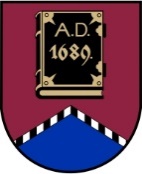 ALŪKSNES NOVADA PAŠVALDĪBAreģistrācijas numurs  90000018622DĀRZA IELĀ 11, ALŪKSNĒ,  ALŪKSNES NOVADĀ, LV – 4301, TĀLRUNIS 64381496, E-PASTS: dome@aluksne.lvA/S „SEB banka”, KODS: UNLALV2X, KONTS Nr.LV58UNLA0025004130335SAISTOŠIE NOTEIKUMI Alūksnē2021. gada 23. septembrī	 					Nr. _/2021							APSTIPRINĀTIar Alūksnes novada domes_._.2021. lēmumu Nr._	          (protokols Nr._, _. punkts) Par aprūpes pakalpojuma bērnam ar invaliditāti piešķiršanu Alūksnes novadā 	Izdoti saskaņā ar Invaliditāteslikuma 12. panta 6.2 daļuI. Vispārīgie noteikumiSaistošie noteikumi nosaka aprūpes pakalpojuma bērnam ar invaliditāti (turpmāk – aprūpes pakalpojums) piešķiršanas, atteikšanas, izbeigšanas un pārtraukšanas nosacījumus un kārtību, kritērijus aprūpes pakalpojuma nepieciešamības novērtēšanai un prasības aprūpes pakalpojuma sniedzējam Alūksnes novadā.Aprūpes pakalpojuma ietvaros tiek nodrošināta bērna aprūpe (palīdzība personīgās higiēnas nodrošināšanā, palīdzība apģērbties un noģērbties, ēdiena gatavošana vai uzsildīšana un palīdzība uzņemt pārtiku, palīdzība iekļūt gultā un izkļūt no tās, pozicionēšana un pārvietošana, palīdzība medikamentu uzņemšanā), uzraudzība, pašaprūpes spēju attīstība un brīvā laika saturīga pavadīšana.Aprūpes pakalpojumu ir tiesības saņemt bērnam, kura dzīvesvieta ir deklarēta Alūksnes novada administratīvajā teritorijā.Aprūpes pakalpojumu piešķir uz laika periodu, kas nepārsniedz Veselības un darbspēju ekspertīzes ārstu valsts komisijas (turpmāk – VDEĀVK) atzinumā norādīto periodu par īpašas kopšanas nepieciešamību.Aprūpes pakalpojumu var saņemt līdz 80 stundām mēnesī.Aprūpes pakalpojums tiek finansēts no Alūksnes novada pašvaldības budžeta, sedzot aprūpes pakalpojuma vienas pakalpojuma stundas izmaksas, iekļaujot visus nodokļus, kas saistīti ar pakalpojuma sniegšanu, 2021. gada 18. maija Ministru kabineta noteikumos Nr. 316 “Par asistenta, pavadoņa un aprūpes pakalpojumu personām ar invaliditāti” noteiktajā minimālajā apmērā.II. Aprūpes pakalpojuma piešķiršanaAprūpes pakalpojumu bez mājsaimniecības materiālās situācijas izvērtēšanas piešķir bērnam ar invaliditāti, kuram ir izsniegts VDEĀVK atzinums par īpašas kopšanas nepieciešamību, un ja bērna likumiskie pārstāvji vai audžuģimene, nodarbinātības vai citu objektīvu iemeslu dēļ nevar nodrošināt bērna aprūpi un uzraudzību nepieciešamajā apjomā, un, ja Alūksnes novada Sociālo lietu pārvalde (turpmāk – Pārvalde) ir konstatējusi aprūpes pakalpojuma nepieciešamību šajos noteikumos noteiktajā kārtībā.Aprūpes pakalpojumu var saņemt bērns vecumā no 5 līdz 18 gadiem ar izteiktiem un smagiem funkcionēšanas ierobežojumiem un ja:bērnam ir VDEĀVK atzinums par īpašas kopšanas nepieciešamību;bērnam sociālās aprūpes vai aprūpes mājās pakalpojums netiek nodrošināts tādā apjomā, lai bērna aprūpe un uzraudzība likumisko pārstāvju vai audžuģimenes prombūtnes laikā dēļ nodarbinātības vai izglītības iegūšanas būtu nodrošināta pilnā apmērā;likumiskie pārstāvji vai audžuģimene ir nodarbināti vai apgūst vispārējo, profesionālo, pamata, vidējo, augstāko izglītību vai profesionālās tālākizglītības, profesionālās pilnveides izglītības programmu, tālākizglītības programmu;bērns dzīvo ģimenē vai audžuģimenē.Aprūpes pakalpojumu var sniegt persona, kurai ir darba vai personīgā pieredze saskarsmē ar personu ar invaliditāti, izņemot pirmās pakāpes radinieku.Aprūpes pakalpojumu pieprasa bērna likumiskais pārstāvis vai audžuģimene, iesniedzot iesniegumu Pārvaldē, kurā norāda:informāciju par bērnu, kuram nepieciešams sniegt aprūpes pakalpojumu (vārds, uzvārds, personas kods, dzīvesvieta, aprūpes pakalpojuma sniegšanas adrese);informāciju par bērna likumisko pārstāvi vai audžuģimeni (vārds, uzvārds, personas kods, dzīvesvieta, kontaktinformācija);aprūpes pakalpojuma pieprasīšanas mērķi un vēlamo pakalpojuma apjomu;informāciju par vēlamo pakalpojuma sniedzēju (vārds, uzvārds, dzīvesvieta, kontaktinformācija). Iesniedzot iesniegumu par aprūpes pakalpojuma pieprasīšanu, bērna likumiskais pārstāvis dod atļauju iegūt un izmantot pašvaldības un valsts datu reģistros pieejamo informāciju par sevi un bērnu, kā arī veikt personas datu apstrādi sociālās palīdzības un sociālo pakalpojumu administrēšanas lietojumprogrammā (turpmāk - SOPA). Ja mājsaimniecībā dzīvo vairākas personas, kuru iespējas aprūpēt bērnu var tikt vērtētas, šāda atļauja jādod katrai mājsaimniecībā dzīvojošai personai.Iesniegumam pievieno šādus dokumentus:izglītības iestādes vai tālākizglītības vai pilnveides izglītības organizētāja apliecinājumu par izglītības apgūšanu attiecīgajā izglītības iestādē, izglītības ieguves formu, studiju vai mācību dienām un sesijas laiku, ja bērna likumiskais pārstāvis apgūst kādu izglītības programmu;bērna pārstāvības tiesību apliecinoša dokumenta kopiju, ja šāda informācija nav Pārvaldes rīcībā;izziņu no darba devēja vai aprūpes pakalpojuma pieprasītāja apliecinājumu, ja aprūpes pakalpojuma pieprasītājs ir saimnieciskās darbības veicējs, par attiecīgā darba vai saimnieciskās darbības veikšanu un darba laiku;personas, kura sniegs aprūpes pakalpojumu, apliecinājumu par piekrišanu sniegt aprūpes pakalpojumu;citu informāciju, kas nepieciešama Pārvaldei lēmuma pieņemšanai, ja tā nav pieejama Pārvaldei.Aprūpes pakalpojuma nepieciešamību un apjomu Pārvalde izvērtē pēc Aprūpes pakalpojuma nepieciešamības novērtēšanas un apjoma noteikšanas veidlapas (pielikums Nr. 1), un nosaka:līdz 40 stundām mēnesī, ja likumiskie pārstāvji vai audžuģimene ir nodarbināti daļēji, vai tiešsaistes, tālmācības vai nepilna laika klātienes formā iegūst izglītību vispārējās, profesionālās, pamata, vidējās, augstākās izglītības iestādē, vai profesionālās tālākizglītības, profesionālās pilnveides izglītības programmā, tālākizglītības programmā;līdz 80 stundām mēnesī, ja likumiskie pārstāvji vai audžuģimene ir nodarbināti pilnu darba slodzi vai pilna laika klātienes formā iegūst izglītību vispārējās, profesionālās, pamata, vidējās, augstākās izglītības iestādē, vai profesionālās tālākizglītības, profesionālās pilnveides izglītības programmā, tālākizglītības programmā.Pārvalde, izvērtējot aprūpes pakalpojuma nepieciešamību, ņem vērā šādus kritērijus:bērna pašaprūpes un ar mājas dzīvi saistītās prasmes;personu, kuras dzīvo ar bērnu vienā mājsaimniecībā, iespējas sniegt nepieciešamo atbalstu bērnam;likumisko pārstāvju iespējas iesaistīties aprūpē un uzraudzībā;bērna faktisko darba dienas, skolas dienas režīmu, intensitāti un potenciālās iespējas pavadīt brīvo laiku, iesaistoties citās aktivitātēs.Pārvalde, viena mēneša laikā no iesnieguma un visu nepieciešamo dokumentu saņemšanas, datu pārbaudes, pakalpojuma nepieciešamības izvērtēšanas un dzīvesvietas apsekošanas dienas, pieņem vienu no lēmumiem par:aprūpes pakalpojuma piešķiršanu nosakot vienu no šo noteikumu 13. punktā norādītajiem aprūpes pakalpojuma apjomiem;atteikumu piešķirt aprūpes pakalpojumu.Aprūpes pakalpojuma pieprasītājs un aprūpes pakalpojuma sniedzējs katra mēneša pēdējā darba dienā iesniedz Pārvaldē Aprūpes pakalpojuma uzskaites veidlapu par faktiski sniegto aprūpes pakalpojumu bērnam ar invaliditāti (pielikums Nr. 2).	III. Aprūpes pakalpojuma atteikšana, pārtraukšana un izbeigšana Aprūpes pakalpojumu atsaka, ja:bērns saņem līdzīgu sociālās aprūpes pakalpojumu pietiekamā apjomā, kas tiek nodrošināts Eiropas Savienības politiku instrumentu projektu ietvaros tādā apjomā, ka bērna aprūpe vai uzraudzība, bērna likumiskā pārstāvja vai audžuģimenes locekļa prombūtnes laikā, sakarā ar nodarbinātību un izglītības iegūšanu, tiek nodrošināta pilnā apmērā;bērns neatbilst Invaliditātes likuma 12. panta 2.4 daļā un šajos saistošajos noteikumos noteiktajiem nosacījumiem. Aprūpes pakalpojumu pārtrauc uz laiku, kamēr bērns atrodas ilgstošas sociālās aprūpes institūcijā, stacionārā ārstniecības iestādē, ieslodzījuma vietā vai sociālās rehabilitācijas institūcijā.Aprūpes pakalpojuma sniegšanu izbeidz, ja:bērns aprūpes pakalpojuma sniegšanas laikā ievietots ilgstošas sociālās aprūpes institūcijā;saņemts bērna likumiskā pārstāvja iesniegums par to, ka aprūpes pakalpojums vairs nav nepieciešams;beidzies Pārvaldes lēmumā noteiktais aprūpes pakalpojuma saņemšanas periods, un aprūpes pakalpojuma pieprasītājs Pārvaldē nav iesniedzis dokumentus, uz kuru pamata Pārvalde var pieņemt lēmumu - turpināt sniegt aprūpes pakalpojumu;Pārvalde konstatē, ka aprūpes pakalpojums faktiski netiek izmantots;ir beigušies apstākļi, kas bija par pamatu aprūpes pakalpojuma piešķiršanai;bērnam mainījusies dzīvesvieta uz citas pašvaldības administratīvo teritoriju.IV. Aprūpes pakalpojuma nodrošināšanaAprūpes pakalpojumu nodrošina, pamatojoties uz Pārvaldes, bērna likumiskā pārstāvja vai audžuģimenes, un personas, kura sniegs aprūpes pakalpojumu, savstarpēji noslēgto līgumu par aprūpes pakalpojuma sniegšanas apjomu un periodu, līdzēju tiesībām, pienākumiem un atbildību, un samaksas kārtību, kā arī līguma izbeigšanas nosacījumiem.Bērna likumiskajiem pārstāvjiem vai audžuģimenei ir pienākums nekavējoties, bet ne vēlāk kā divu darba dienu laikā no dienas, kad mainījušies vai konstatēti apstākļi, informēt Pārvaldi par:bērna deklarētās dzīvesvietas maiņu uz citas pašvaldības administratīvo teritoriju;bērna ievietošanu stacionārā, ārstniecības iestādē vai ilgstošas sociālās aprūpes un sociālās rehabilitācijas iestādē;citiem apstākļiem, kas var ietekmēt piešķirtā aprūpes pakalpojuma apjomu vai tā sniegšanas kārtību.Aprūpes pakalpojuma nodrošināšanai nepamatoti izlietotos finanšu līdzekļus Pārvaldei atmaksā likumiskais pārstāvis vai audžuģimene, vai aprūpes pakalpojuma sniedzējs, ja konstatēti pārkāpumi aprūpes pakalpojuma sniegšanas un saņemšanas periodā.V. Lēmumu apstrīdēšanas un pārsūdzēšanas kārtībaPārvaldes lēmumu var apstrīdēt Alūksnes novada domē Administratīvā procesa likuma noteiktajā kārtībā.Alūksnes novada domes lēmumu var pārsūdzēt Administratīvajā rajona tiesā Administratīvā procesa likumā noteiktajā kārtībā.VI. Noslēguma jautājumsNoteikumi stājas spēkā 2021. gada 1. novembrī.Domes priekšsēdētājs                                                                                             Dz.ADLERSPielikums Nr. 1
 Alūksnes novada domes
2021. gada _________
saistošajiem noteikumiem Nr. __Aprūpes pakalpojuma nepieciešamības novērtēšanas un apjoma noteikšanas veidlapa2. Personas kods __/__/__/__/__/__/ - __/__/__/__/__/3. Bērna dzīvesvietas adrese ________________________________________________________________________________________________Pielikums Nr. 2Alūksnes novada domes
2021. gada _________
saistošajiem noteikumiem Nr. __Pakalpojuma uzskaites lapa par faktiski sniegto aprūpes pakalpojumu bērnam ar invaliditātipar 20___.gada ______________ mēnesi                                pakalpojuma saņēmējs  _______________________________                                                                (vārds, uzvārds) Aprūpes pakalpojuma sniedzējs _____________________________________________                                                                                            (vārds, uzvārds, paraksts, datums)Aprūpes pakalpojuma pieprasītājs___________________________________________                                                                                               (vārds, uzvārds, paraksts, datums)Paskaidrojuma raksts Alūksnes novada domes saistošo noteikumu projektam “Par aprūpes pakalpojuma, bērnam ar invaliditāti, piešķiršanu Alūksnes novadā”Domes priekšsēdētājs								Dz.ADLERS1. Bērna vārds, uzvārds4. Aprūpes pakalpojuma pieprasīšana4. Aprūpes pakalpojuma pieprasīšana4. Aprūpes pakalpojuma pieprasīšana4. Aprūpes pakalpojuma pieprasīšana4. Aprūpes pakalpojuma pieprasīšana4. Aprūpes pakalpojuma pieprasīšana4.1. Aprūpes pakalpojuma pieprasīšanas mērķis un apjoms (likumiskie pārstāvji vai audžuģimene norāda visus aktuālos iemeslus)4.1. Aprūpes pakalpojuma pieprasīšanas mērķis un apjoms (likumiskie pārstāvji vai audžuģimene norāda visus aktuālos iemeslus)4.1. Aprūpes pakalpojuma pieprasīšanas mērķis un apjoms (likumiskie pārstāvji vai audžuģimene norāda visus aktuālos iemeslus)4.1. Aprūpes pakalpojuma pieprasīšanas mērķis un apjoms (likumiskie pārstāvji vai audžuģimene norāda visus aktuālos iemeslus)4.1. Aprūpes pakalpojuma pieprasīšanas mērķis un apjoms (likumiskie pārstāvji vai audžuģimene norāda visus aktuālos iemeslus)4.1. Aprūpes pakalpojuma pieprasīšanas mērķis un apjoms (likumiskie pārstāvji vai audžuģimene norāda visus aktuālos iemeslus) lai strādātu algotu darbu ____ stundas mēnesī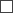  lai strādātu algotu darbu ____ stundas mēnesī lai strādātu algotu darbu ____ stundas mēnesī lai strādātu algotu darbu ____ stundas mēnesī lai strādātu algotu darbu ____ stundas mēnesī lai strādātu algotu darbu ____ stundas mēnesī lai gūtu ienākumus no saimnieciskās darbības ____ stundas mēnesī lai gūtu ienākumus no saimnieciskās darbības ____ stundas mēnesī lai gūtu ienākumus no saimnieciskās darbības ____ stundas mēnesī lai gūtu ienākumus no saimnieciskās darbības ____ stundas mēnesī lai gūtu ienākumus no saimnieciskās darbības ____ stundas mēnesī lai gūtu ienākumus no saimnieciskās darbības ____ stundas mēnesī lai apgūtu vispārējās vai profesionālās pamata, vidējās vai augstākās izglītības programmu: klātienē ____ stundas mēnesī; neklātienē ____ stundas mēnesī lai apgūtu vispārējās vai profesionālās pamata, vidējās vai augstākās izglītības programmu: klātienē ____ stundas mēnesī; neklātienē ____ stundas mēnesī lai apgūtu vispārējās vai profesionālās pamata, vidējās vai augstākās izglītības programmu: klātienē ____ stundas mēnesī; neklātienē ____ stundas mēnesī lai apgūtu vispārējās vai profesionālās pamata, vidējās vai augstākās izglītības programmu: klātienē ____ stundas mēnesī; neklātienē ____ stundas mēnesī lai apgūtu vispārējās vai profesionālās pamata, vidējās vai augstākās izglītības programmu: klātienē ____ stundas mēnesī; neklātienē ____ stundas mēnesī lai apgūtu vispārējās vai profesionālās pamata, vidējās vai augstākās izglītības programmu: klātienē ____ stundas mēnesī; neklātienē ____ stundas mēnesī lai piedalītos izglītības pilnveides semināros ____ stundas mēnesī lai piedalītos izglītības pilnveides semināros ____ stundas mēnesī lai piedalītos izglītības pilnveides semināros ____ stundas mēnesī lai piedalītos izglītības pilnveides semināros ____ stundas mēnesī lai piedalītos izglītības pilnveides semināros ____ stundas mēnesī lai piedalītos izglītības pilnveides semināros ____ stundas mēnesī lai saņemtu dienas aprūpes centra vai cita sociālās rehabilitācijas pakalpojuma sniedzēja pakalpojumus ____ stundas mēnesī lai saņemtu dienas aprūpes centra vai cita sociālās rehabilitācijas pakalpojuma sniedzēja pakalpojumus ____ stundas mēnesī lai saņemtu dienas aprūpes centra vai cita sociālās rehabilitācijas pakalpojuma sniedzēja pakalpojumus ____ stundas mēnesī lai saņemtu dienas aprūpes centra vai cita sociālās rehabilitācijas pakalpojuma sniedzēja pakalpojumus ____ stundas mēnesī lai saņemtu dienas aprūpes centra vai cita sociālās rehabilitācijas pakalpojuma sniedzēja pakalpojumus ____ stundas mēnesī lai saņemtu dienas aprūpes centra vai cita sociālās rehabilitācijas pakalpojuma sniedzēja pakalpojumus ____ stundas mēnesīKopējais vēlamais pakalpojuma apjoms _____ stundas mēnesī.Kopējais vēlamais pakalpojuma apjoms _____ stundas mēnesī.Kopējais vēlamais pakalpojuma apjoms _____ stundas mēnesī.Kopējais vēlamais pakalpojuma apjoms _____ stundas mēnesī.Kopējais vēlamais pakalpojuma apjoms _____ stundas mēnesī.Kopējais vēlamais pakalpojuma apjoms _____ stundas mēnesī.4.2. Bērna ikdienas aktivitātes (norādīt visas atbilstošās)4.2. Bērna ikdienas aktivitātes (norādīt visas atbilstošās)4.2. Bērna ikdienas aktivitātes (norādīt visas atbilstošās)4.2. Bērna ikdienas aktivitātes (norādīt visas atbilstošās)4.2. Bērna ikdienas aktivitātes (norādīt visas atbilstošās)4.2. Bērna ikdienas aktivitātes (norādīt visas atbilstošās)4.2.1. apmeklē pirmsskolas izglītības iestādi _____________________________________________ dienas nedēļā; ____ stundas dienā; ____ stundas mēnesī4.2.1. apmeklē pirmsskolas izglītības iestādi _____________________________________________ dienas nedēļā; ____ stundas dienā; ____ stundas mēnesī4.2.1. apmeklē pirmsskolas izglītības iestādi _____________________________________________ dienas nedēļā; ____ stundas dienā; ____ stundas mēnesī4.2.1. apmeklē pirmsskolas izglītības iestādi _____________________________________________ dienas nedēļā; ____ stundas dienā; ____ stundas mēnesī4.2.1. apmeklē pirmsskolas izglītības iestādi _____________________________________________ dienas nedēļā; ____ stundas dienā; ____ stundas mēnesī4.2.1. apmeklē pirmsskolas izglītības iestādi _____________________________________________ dienas nedēļā; ____ stundas dienā; ____ stundas mēnesī4.2.2. apgūst izglītību: vispārējās pamatizglītības iestādes _______________________________ _____. klasē klātienē ____ dienas nedēļā; ____ stundas dienā; ____ stundas mēnesī;  mājapmācībā; vispārējās vidējās izglītības iestādes _______________________________ _____. klasē klātienē ____ dienas nedēļā; ____ stundas dienā; ____ stundas mēnesī;  mājapmācībā; speciālās izglītības iestādes _______________________________ _____. klasē klātienē ____ dienas nedēļā; ____ stundas dienā; ____ stundas mēnesī;  mājapmācībā; cits variants ___________________________________________________________________________________________________________________________________________4.2.2. apgūst izglītību: vispārējās pamatizglītības iestādes _______________________________ _____. klasē klātienē ____ dienas nedēļā; ____ stundas dienā; ____ stundas mēnesī;  mājapmācībā; vispārējās vidējās izglītības iestādes _______________________________ _____. klasē klātienē ____ dienas nedēļā; ____ stundas dienā; ____ stundas mēnesī;  mājapmācībā; speciālās izglītības iestādes _______________________________ _____. klasē klātienē ____ dienas nedēļā; ____ stundas dienā; ____ stundas mēnesī;  mājapmācībā; cits variants ___________________________________________________________________________________________________________________________________________4.2.2. apgūst izglītību: vispārējās pamatizglītības iestādes _______________________________ _____. klasē klātienē ____ dienas nedēļā; ____ stundas dienā; ____ stundas mēnesī;  mājapmācībā; vispārējās vidējās izglītības iestādes _______________________________ _____. klasē klātienē ____ dienas nedēļā; ____ stundas dienā; ____ stundas mēnesī;  mājapmācībā; speciālās izglītības iestādes _______________________________ _____. klasē klātienē ____ dienas nedēļā; ____ stundas dienā; ____ stundas mēnesī;  mājapmācībā; cits variants ___________________________________________________________________________________________________________________________________________4.2.2. apgūst izglītību: vispārējās pamatizglītības iestādes _______________________________ _____. klasē klātienē ____ dienas nedēļā; ____ stundas dienā; ____ stundas mēnesī;  mājapmācībā; vispārējās vidējās izglītības iestādes _______________________________ _____. klasē klātienē ____ dienas nedēļā; ____ stundas dienā; ____ stundas mēnesī;  mājapmācībā; speciālās izglītības iestādes _______________________________ _____. klasē klātienē ____ dienas nedēļā; ____ stundas dienā; ____ stundas mēnesī;  mājapmācībā; cits variants ___________________________________________________________________________________________________________________________________________4.2.2. apgūst izglītību: vispārējās pamatizglītības iestādes _______________________________ _____. klasē klātienē ____ dienas nedēļā; ____ stundas dienā; ____ stundas mēnesī;  mājapmācībā; vispārējās vidējās izglītības iestādes _______________________________ _____. klasē klātienē ____ dienas nedēļā; ____ stundas dienā; ____ stundas mēnesī;  mājapmācībā; speciālās izglītības iestādes _______________________________ _____. klasē klātienē ____ dienas nedēļā; ____ stundas dienā; ____ stundas mēnesī;  mājapmācībā; cits variants ___________________________________________________________________________________________________________________________________________4.2.2. apgūst izglītību: vispārējās pamatizglītības iestādes _______________________________ _____. klasē klātienē ____ dienas nedēļā; ____ stundas dienā; ____ stundas mēnesī;  mājapmācībā; vispārējās vidējās izglītības iestādes _______________________________ _____. klasē klātienē ____ dienas nedēļā; ____ stundas dienā; ____ stundas mēnesī;  mājapmācībā; speciālās izglītības iestādes _______________________________ _____. klasē klātienē ____ dienas nedēļā; ____ stundas dienā; ____ stundas mēnesī;  mājapmācībā; cits variants ___________________________________________________________________________________________________________________________________________4.2.3. izmanto izglītības iestādes pagarinātās dienas pakalpojumu jā ____ dienas nedēļā; ____ stundas dienā; ____ stundas mēnesī; nē (norādiet iemeslu kāpēc neizmanto) _______________________________________________________________________________________________________________________4.2.3. izmanto izglītības iestādes pagarinātās dienas pakalpojumu jā ____ dienas nedēļā; ____ stundas dienā; ____ stundas mēnesī; nē (norādiet iemeslu kāpēc neizmanto) _______________________________________________________________________________________________________________________4.2.3. izmanto izglītības iestādes pagarinātās dienas pakalpojumu jā ____ dienas nedēļā; ____ stundas dienā; ____ stundas mēnesī; nē (norādiet iemeslu kāpēc neizmanto) _______________________________________________________________________________________________________________________4.2.3. izmanto izglītības iestādes pagarinātās dienas pakalpojumu jā ____ dienas nedēļā; ____ stundas dienā; ____ stundas mēnesī; nē (norādiet iemeslu kāpēc neizmanto) _______________________________________________________________________________________________________________________4.2.3. izmanto izglītības iestādes pagarinātās dienas pakalpojumu jā ____ dienas nedēļā; ____ stundas dienā; ____ stundas mēnesī; nē (norādiet iemeslu kāpēc neizmanto) _______________________________________________________________________________________________________________________4.2.3. izmanto izglītības iestādes pagarinātās dienas pakalpojumu jā ____ dienas nedēļā; ____ stundas dienā; ____ stundas mēnesī; nē (norādiet iemeslu kāpēc neizmanto) _______________________________________________________________________________________________________________________4.2.4. apgūst profesionālās ievirzes izglītības iestādes izglītības programmu jā _____________________________ ____ dienas nedēļā; ____ stundas dienā; ___ stundas mēnesī; nē4.2.4. apgūst profesionālās ievirzes izglītības iestādes izglītības programmu jā _____________________________ ____ dienas nedēļā; ____ stundas dienā; ___ stundas mēnesī; nē4.2.4. apgūst profesionālās ievirzes izglītības iestādes izglītības programmu jā _____________________________ ____ dienas nedēļā; ____ stundas dienā; ___ stundas mēnesī; nē4.2.4. apgūst profesionālās ievirzes izglītības iestādes izglītības programmu jā _____________________________ ____ dienas nedēļā; ____ stundas dienā; ___ stundas mēnesī; nē4.2.4. apgūst profesionālās ievirzes izglītības iestādes izglītības programmu jā _____________________________ ____ dienas nedēļā; ____ stundas dienā; ___ stundas mēnesī; nē4.2.4. apgūst profesionālās ievirzes izglītības iestādes izglītības programmu jā _____________________________ ____ dienas nedēļā; ____ stundas dienā; ___ stundas mēnesī; nē4.2.5. saņem sociālos pakalpojumus: dienas aprūpes centrā ____ dienas nedēļā; ____ stundas dienā; ___ stundas mēnesī; cits variants ______________________________________________________________________________4.2.5. saņem sociālos pakalpojumus: dienas aprūpes centrā ____ dienas nedēļā; ____ stundas dienā; ___ stundas mēnesī; cits variants ______________________________________________________________________________4.2.5. saņem sociālos pakalpojumus: dienas aprūpes centrā ____ dienas nedēļā; ____ stundas dienā; ___ stundas mēnesī; cits variants ______________________________________________________________________________4.2.5. saņem sociālos pakalpojumus: dienas aprūpes centrā ____ dienas nedēļā; ____ stundas dienā; ___ stundas mēnesī; cits variants ______________________________________________________________________________4.2.5. saņem sociālos pakalpojumus: dienas aprūpes centrā ____ dienas nedēļā; ____ stundas dienā; ___ stundas mēnesī; cits variants ______________________________________________________________________________4.2.5. saņem sociālos pakalpojumus: dienas aprūpes centrā ____ dienas nedēļā; ____ stundas dienā; ___ stundas mēnesī; cits variants ______________________________________________________________________________5. Bērna aprūpes un uzraudzības nodrošināšana (norāda ziņas par visām pilngadīgajām personām mājsaimniecībā)5. Bērna aprūpes un uzraudzības nodrošināšana (norāda ziņas par visām pilngadīgajām personām mājsaimniecībā)5. Bērna aprūpes un uzraudzības nodrošināšana (norāda ziņas par visām pilngadīgajām personām mājsaimniecībā)5. Bērna aprūpes un uzraudzības nodrošināšana (norāda ziņas par visām pilngadīgajām personām mājsaimniecībā)5. Bērna aprūpes un uzraudzības nodrošināšana (norāda ziņas par visām pilngadīgajām personām mājsaimniecībā)5. Bērna aprūpes un uzraudzības nodrošināšana (norāda ziņas par visām pilngadīgajām personām mājsaimniecībā)5.1. Mājsaimniecības pilngadīgo locekļu skaits _____5.1. Mājsaimniecības pilngadīgo locekļu skaits _____5.1. Mājsaimniecības pilngadīgo locekļu skaits _____5.1. Mājsaimniecības pilngadīgo locekļu skaits _____5.1. Mājsaimniecības pilngadīgo locekļu skaits _____5.1. Mājsaimniecības pilngadīgo locekļu skaits _____5.2. Mājsaimniecības pilngadīgā locekļa, kurš ikdienā pastāvīgi īsteno bērna aprūpi un uzraudzību prombūtnes laikā bērna aprūpi un uzraudzību pārējie mājsaimniecības pilngadīgie locekļi var nodrošināt ____ dienas nedēļā; ____ stundas dienā; ____ stundas mēnesī; nevar nodrošināt (norādiet iemeslu, kāpēc nevar)____________________________________________________________________________________________5.2. Mājsaimniecības pilngadīgā locekļa, kurš ikdienā pastāvīgi īsteno bērna aprūpi un uzraudzību prombūtnes laikā bērna aprūpi un uzraudzību pārējie mājsaimniecības pilngadīgie locekļi var nodrošināt ____ dienas nedēļā; ____ stundas dienā; ____ stundas mēnesī; nevar nodrošināt (norādiet iemeslu, kāpēc nevar)____________________________________________________________________________________________5.2. Mājsaimniecības pilngadīgā locekļa, kurš ikdienā pastāvīgi īsteno bērna aprūpi un uzraudzību prombūtnes laikā bērna aprūpi un uzraudzību pārējie mājsaimniecības pilngadīgie locekļi var nodrošināt ____ dienas nedēļā; ____ stundas dienā; ____ stundas mēnesī; nevar nodrošināt (norādiet iemeslu, kāpēc nevar)____________________________________________________________________________________________5.2. Mājsaimniecības pilngadīgā locekļa, kurš ikdienā pastāvīgi īsteno bērna aprūpi un uzraudzību prombūtnes laikā bērna aprūpi un uzraudzību pārējie mājsaimniecības pilngadīgie locekļi var nodrošināt ____ dienas nedēļā; ____ stundas dienā; ____ stundas mēnesī; nevar nodrošināt (norādiet iemeslu, kāpēc nevar)____________________________________________________________________________________________5.2. Mājsaimniecības pilngadīgā locekļa, kurš ikdienā pastāvīgi īsteno bērna aprūpi un uzraudzību prombūtnes laikā bērna aprūpi un uzraudzību pārējie mājsaimniecības pilngadīgie locekļi var nodrošināt ____ dienas nedēļā; ____ stundas dienā; ____ stundas mēnesī; nevar nodrošināt (norādiet iemeslu, kāpēc nevar)____________________________________________________________________________________________5.2. Mājsaimniecības pilngadīgā locekļa, kurš ikdienā pastāvīgi īsteno bērna aprūpi un uzraudzību prombūtnes laikā bērna aprūpi un uzraudzību pārējie mājsaimniecības pilngadīgie locekļi var nodrošināt ____ dienas nedēļā; ____ stundas dienā; ____ stundas mēnesī; nevar nodrošināt (norādiet iemeslu, kāpēc nevar)____________________________________________________________________________________________5.3. Bērns bez pilngadīgas personas klātbūtnes var palikt viens (aizpilda, ja bērna vecuma ir no 7 līdz 18 gadiem) jā, nepārtraukti ____ stundas dienā; nē5.3. Bērns bez pilngadīgas personas klātbūtnes var palikt viens (aizpilda, ja bērna vecuma ir no 7 līdz 18 gadiem) jā, nepārtraukti ____ stundas dienā; nē5.3. Bērns bez pilngadīgas personas klātbūtnes var palikt viens (aizpilda, ja bērna vecuma ir no 7 līdz 18 gadiem) jā, nepārtraukti ____ stundas dienā; nē5.3. Bērns bez pilngadīgas personas klātbūtnes var palikt viens (aizpilda, ja bērna vecuma ir no 7 līdz 18 gadiem) jā, nepārtraukti ____ stundas dienā; nē5.3. Bērns bez pilngadīgas personas klātbūtnes var palikt viens (aizpilda, ja bērna vecuma ir no 7 līdz 18 gadiem) jā, nepārtraukti ____ stundas dienā; nē5.3. Bērns bez pilngadīgas personas klātbūtnes var palikt viens (aizpilda, ja bērna vecuma ir no 7 līdz 18 gadiem) jā, nepārtraukti ____ stundas dienā; nē6. Bērna fizisko un garīgo spēju izvērtējums6. Bērna fizisko un garīgo spēju izvērtējums6. Bērna fizisko un garīgo spēju izvērtējums6. Bērna fizisko un garīgo spēju izvērtējums6. Bērna fizisko un garīgo spēju izvērtējums6. Bērna fizisko un garīgo spēju izvērtējumsPašaprūpes, neatkarības un patstāvīgās dzīves prasmju novērtēšanas kritērijiPašaprūpes, neatkarības un patstāvīgās dzīves prasmju novērtēšanas kritērijiPašaprūpes, neatkarības un patstāvīgās dzīves prasmju novērtēšanas kritērijiPašaprūpes, neatkarības un patstāvīgās dzīves prasmju novērtēšanas kritērijispēj prot 1. Veic patstāvīgi/funkcionalitāte nav traucēta – 3 punkti.2. Mēģina un spēj patstāvīgi ar palīdzību, funkcionalitāte biežāk nav traucēta – 2 punkti.3. Mēģina un spēj patstāvīgi ar palīdzību, funkcionalitāte biežāk ir traucēta – 1 punkts.4. Nespēj veikt patstāvīgi/funkcionalitāte ir traucēta – 0 punktu.Piezīmes:1. "Spēj" – novērtē personas psihiskās vai fiziskās īpašības, kas rada iespēju sekmīgi veikt konkrētu darbību, uzdevumu, uztvert un reaģēt atbilstoši situācijai un sociālai videi.2. "Prot" – novērtē personas zināšanas, iemaņas un prasmes veikt kādu darbību, uzdevumu.(Sadaļās, kur tiek vērtētas spējas un prasmes (spēj un prot), vērtējums tiek dubultots, kur katrā ailē maksimālais punktu skaits – 6 = 3 + 3)1. Veic patstāvīgi/funkcionalitāte nav traucēta – 3 punkti.2. Mēģina un spēj patstāvīgi ar palīdzību, funkcionalitāte biežāk nav traucēta – 2 punkti.3. Mēģina un spēj patstāvīgi ar palīdzību, funkcionalitāte biežāk ir traucēta – 1 punkts.4. Nespēj veikt patstāvīgi/funkcionalitāte ir traucēta – 0 punktu.Piezīmes:1. "Spēj" – novērtē personas psihiskās vai fiziskās īpašības, kas rada iespēju sekmīgi veikt konkrētu darbību, uzdevumu, uztvert un reaģēt atbilstoši situācijai un sociālai videi.2. "Prot" – novērtē personas zināšanas, iemaņas un prasmes veikt kādu darbību, uzdevumu.(Sadaļās, kur tiek vērtētas spējas un prasmes (spēj un prot), vērtējums tiek dubultots, kur katrā ailē maksimālais punktu skaits – 6 = 3 + 3)1. Veic patstāvīgi/funkcionalitāte nav traucēta – 3 punkti.2. Mēģina un spēj patstāvīgi ar palīdzību, funkcionalitāte biežāk nav traucēta – 2 punkti.3. Mēģina un spēj patstāvīgi ar palīdzību, funkcionalitāte biežāk ir traucēta – 1 punkts.4. Nespēj veikt patstāvīgi/funkcionalitāte ir traucēta – 0 punktu.Piezīmes:1. "Spēj" – novērtē personas psihiskās vai fiziskās īpašības, kas rada iespēju sekmīgi veikt konkrētu darbību, uzdevumu, uztvert un reaģēt atbilstoši situācijai un sociālai videi.2. "Prot" – novērtē personas zināšanas, iemaņas un prasmes veikt kādu darbību, uzdevumu.(Sadaļās, kur tiek vērtētas spējas un prasmes (spēj un prot), vērtējums tiek dubultots, kur katrā ailē maksimālais punktu skaits – 6 = 3 + 3)1. Veic patstāvīgi/funkcionalitāte nav traucēta – 3 punkti.2. Mēģina un spēj patstāvīgi ar palīdzību, funkcionalitāte biežāk nav traucēta – 2 punkti.3. Mēģina un spēj patstāvīgi ar palīdzību, funkcionalitāte biežāk ir traucēta – 1 punkts.4. Nespēj veikt patstāvīgi/funkcionalitāte ir traucēta – 0 punktu.Piezīmes:1. "Spēj" – novērtē personas psihiskās vai fiziskās īpašības, kas rada iespēju sekmīgi veikt konkrētu darbību, uzdevumu, uztvert un reaģēt atbilstoši situācijai un sociālai videi.2. "Prot" – novērtē personas zināšanas, iemaņas un prasmes veikt kādu darbību, uzdevumu.(Sadaļās, kur tiek vērtētas spējas un prasmes (spēj un prot), vērtējums tiek dubultots, kur katrā ailē maksimālais punktu skaits – 6 = 3 + 3)spēj prot 6.1. Sevis apzināšanās6.1. Sevis apzināšanās6.1. Sevis apzināšanās6.1. Sevis apzināšanās6.1. Sevis apzināšanās6.1. Sevis apzināšanās6.1.1. Spēj un prot nosaukt (zina) savu vārdu un uzvārdu.Kontroljautājums: Kāds ir Jūsu vārds, uzvārds?6.1.1. Spēj un prot nosaukt (zina) savu vārdu un uzvārdu.Kontroljautājums: Kāds ir Jūsu vārds, uzvārds?6.1.1. Spēj un prot nosaukt (zina) savu vārdu un uzvārdu.Kontroljautājums: Kāds ir Jūsu vārds, uzvārds?6.1.1. Spēj un prot nosaukt (zina) savu vārdu un uzvārdu.Kontroljautājums: Kāds ir Jūsu vārds, uzvārds?6.1.2. Zina savu dzimšanas gadu un datumu, vecumu, dzimumu, dzīvesvietu.Kontroljautājums: Cik Jums gadu? Kad Jums ir dzimšanas diena? Kāda ir Jūsu adrese?6.1.2. Zina savu dzimšanas gadu un datumu, vecumu, dzimumu, dzīvesvietu.Kontroljautājums: Cik Jums gadu? Kad Jums ir dzimšanas diena? Kāda ir Jūsu adrese?6.1.2. Zina savu dzimšanas gadu un datumu, vecumu, dzimumu, dzīvesvietu.Kontroljautājums: Cik Jums gadu? Kad Jums ir dzimšanas diena? Kāda ir Jūsu adrese?6.1.2. Zina savu dzimšanas gadu un datumu, vecumu, dzimumu, dzīvesvietu.Kontroljautājums: Cik Jums gadu? Kad Jums ir dzimšanas diena? Kāda ir Jūsu adrese?--6.1.3. Spēj apzināties savas stiprās un vājās puses.Kontroljautājums: Ko Jūs spējat darīt vislabāk? Ko vislabāk patīk darīt? Ko nepatīk darīt?6.1.3. Spēj apzināties savas stiprās un vājās puses.Kontroljautājums: Ko Jūs spējat darīt vislabāk? Ko vislabāk patīk darīt? Ko nepatīk darīt?6.1.3. Spēj apzināties savas stiprās un vājās puses.Kontroljautājums: Ko Jūs spējat darīt vislabāk? Ko vislabāk patīk darīt? Ko nepatīk darīt?6.1.3. Spēj apzināties savas stiprās un vājās puses.Kontroljautājums: Ko Jūs spējat darīt vislabāk? Ko vislabāk patīk darīt? Ko nepatīk darīt?--6.1.4. Spēj izprast un apzināties savas rīcības sekas.Kontroljautājums: Izstāstiet (klients spēj informēt), kas būs, ja Jūs kaitināsiet svešu suni?6.1.4. Spēj izprast un apzināties savas rīcības sekas.Kontroljautājums: Izstāstiet (klients spēj informēt), kas būs, ja Jūs kaitināsiet svešu suni?6.1.4. Spēj izprast un apzināties savas rīcības sekas.Kontroljautājums: Izstāstiet (klients spēj informēt), kas būs, ja Jūs kaitināsiet svešu suni?6.1.4. Spēj izprast un apzināties savas rīcības sekas.Kontroljautājums: Izstāstiet (klients spēj informēt), kas būs, ja Jūs kaitināsiet svešu suni?--6.1.5. Spēj un prot pastāstīt (spēj informēt) par savu ģimeni, tuviniekiem.Kontroljautājums atkarīgs no tā, vai klientam ir ģimene, tuvinieki: Kādas Jums ir attiecības ar ģimeni?6.1.5. Spēj un prot pastāstīt (spēj informēt) par savu ģimeni, tuviniekiem.Kontroljautājums atkarīgs no tā, vai klientam ir ģimene, tuvinieki: Kādas Jums ir attiecības ar ģimeni?6.1.5. Spēj un prot pastāstīt (spēj informēt) par savu ģimeni, tuviniekiem.Kontroljautājums atkarīgs no tā, vai klientam ir ģimene, tuvinieki: Kādas Jums ir attiecības ar ģimeni?6.1.5. Spēj un prot pastāstīt (spēj informēt) par savu ģimeni, tuviniekiem.Kontroljautājums atkarīgs no tā, vai klientam ir ģimene, tuvinieki: Kādas Jums ir attiecības ar ģimeni?Punktu skaits 15/6Punktu skaits 15/6Punktu skaits 15/6Punktu skaits 15/6Maksimālais punktu skaits 21Maksimālais punktu skaits 21Maksimālais punktu skaits 21Maksimālais punktu skaits 21PiezīmesPiezīmesPiezīmesPiezīmesPiezīmesPiezīmes6.2. Ēšana, ēdiena gatavošana, šķidruma uzņemšana6.2. Ēšana, ēdiena gatavošana, šķidruma uzņemšana6.2. Ēšana, ēdiena gatavošana, šķidruma uzņemšana6.2. Ēšana, ēdiena gatavošana, šķidruma uzņemšana6.2. Ēšana, ēdiena gatavošana, šķidruma uzņemšana6.2. Ēšana, ēdiena gatavošana, šķidruma uzņemšana6.2.1. Spēj ēst patstāvīgi.Kontroljautājums: Kur ēdat brokastis, pusdienas, vakariņas?6.2.1. Spēj ēst patstāvīgi.Kontroljautājums: Kur ēdat brokastis, pusdienas, vakariņas?6.2.1. Spēj ēst patstāvīgi.Kontroljautājums: Kur ēdat brokastis, pusdienas, vakariņas?6.2.1. Spēj ēst patstāvīgi.Kontroljautājums: Kur ēdat brokastis, pusdienas, vakariņas?--6.2.2. Spēj sakošļāt un norīt barību.Kontroljautājums: Kas vislabāk garšo? Ko visgrūtāk apēst/norīt?6.2.2. Spēj sakošļāt un norīt barību.Kontroljautājums: Kas vislabāk garšo? Ko visgrūtāk apēst/norīt?6.2.2. Spēj sakošļāt un norīt barību.Kontroljautājums: Kas vislabāk garšo? Ko visgrūtāk apēst/norīt?6.2.2. Spēj sakošļāt un norīt barību.Kontroljautājums: Kas vislabāk garšo? Ko visgrūtāk apēst/norīt?--6.2.3. Spēj un prot atbilstoši lietot galda piederumus.Kontroljautājums: Kādus galda piederumus parasti izmantojat, lai paēstu?6.2.3. Spēj un prot atbilstoši lietot galda piederumus.Kontroljautājums: Kādus galda piederumus parasti izmantojat, lai paēstu?6.2.3. Spēj un prot atbilstoši lietot galda piederumus.Kontroljautājums: Kādus galda piederumus parasti izmantojat, lai paēstu?6.2.3. Spēj un prot atbilstoši lietot galda piederumus.Kontroljautājums: Kādus galda piederumus parasti izmantojat, lai paēstu?6.2.4. Spēj un prot sevi apkalpot pie galda, ielikt ēdienu šķīvī, ieliet tēju, sagriezt maizi.Kontroljautājums: Kā ieliekat ēdienu šķīvī? Kādas sviestmaizes vislabāk garšo?6.2.4. Spēj un prot sevi apkalpot pie galda, ielikt ēdienu šķīvī, ieliet tēju, sagriezt maizi.Kontroljautājums: Kā ieliekat ēdienu šķīvī? Kādas sviestmaizes vislabāk garšo?6.2.4. Spēj un prot sevi apkalpot pie galda, ielikt ēdienu šķīvī, ieliet tēju, sagriezt maizi.Kontroljautājums: Kā ieliekat ēdienu šķīvī? Kādas sviestmaizes vislabāk garšo?6.2.4. Spēj un prot sevi apkalpot pie galda, ielikt ēdienu šķīvī, ieliet tēju, sagriezt maizi.Kontroljautājums: Kā ieliekat ēdienu šķīvī? Kādas sviestmaizes vislabāk garšo?6.2.5. Spēj un prot sagatavot uzkodas.Kontroljautājums: Kā var pagatavot, piemēram, sviestmaizes?6.2.5. Spēj un prot sagatavot uzkodas.Kontroljautājums: Kā var pagatavot, piemēram, sviestmaizes?6.2.5. Spēj un prot sagatavot uzkodas.Kontroljautājums: Kā var pagatavot, piemēram, sviestmaizes?6.2.5. Spēj un prot sagatavot uzkodas.Kontroljautājums: Kā var pagatavot, piemēram, sviestmaizes?6.2.6. Spēj un prot uzņemt nepieciešamo šķidruma daudzumu.Kontroljautājums: Ko Jūs labprāt dzerat – tīru ūdeni, sulu, tēju, kafiju vai kādu citu dzērienu? Cik daudz šķidruma dienā izdzerat?6.2.6. Spēj un prot uzņemt nepieciešamo šķidruma daudzumu.Kontroljautājums: Ko Jūs labprāt dzerat – tīru ūdeni, sulu, tēju, kafiju vai kādu citu dzērienu? Cik daudz šķidruma dienā izdzerat?6.2.6. Spēj un prot uzņemt nepieciešamo šķidruma daudzumu.Kontroljautājums: Ko Jūs labprāt dzerat – tīru ūdeni, sulu, tēju, kafiju vai kādu citu dzērienu? Cik daudz šķidruma dienā izdzerat?6.2.6. Spēj un prot uzņemt nepieciešamo šķidruma daudzumu.Kontroljautājums: Ko Jūs labprāt dzerat – tīru ūdeni, sulu, tēju, kafiju vai kādu citu dzērienu? Cik daudz šķidruma dienā izdzerat?6.2.7. Spēj un prot lietot virtuves tehniku: plīti, mikroviļņu krāsni utt.Kontroljautājums: Uz kā var pagatavot ēst? Ar ko var uzvārīt ūdeni?6.2.7. Spēj un prot lietot virtuves tehniku: plīti, mikroviļņu krāsni utt.Kontroljautājums: Uz kā var pagatavot ēst? Ar ko var uzvārīt ūdeni?6.2.7. Spēj un prot lietot virtuves tehniku: plīti, mikroviļņu krāsni utt.Kontroljautājums: Uz kā var pagatavot ēst? Ar ko var uzvārīt ūdeni?6.2.7. Spēj un prot lietot virtuves tehniku: plīti, mikroviļņu krāsni utt.Kontroljautājums: Uz kā var pagatavot ēst? Ar ko var uzvārīt ūdeni?6.2.8. Spēj un prot uzklāt un novākt galdu.Kontroljautājums: Kādi trauki nepieciešami, lai paēstu, piemēram, zupu? Pastāstiet (klients zina), kā uzklājat un novācat galdu?6.2.8. Spēj un prot uzklāt un novākt galdu.Kontroljautājums: Kādi trauki nepieciešami, lai paēstu, piemēram, zupu? Pastāstiet (klients zina), kā uzklājat un novācat galdu?6.2.8. Spēj un prot uzklāt un novākt galdu.Kontroljautājums: Kādi trauki nepieciešami, lai paēstu, piemēram, zupu? Pastāstiet (klients zina), kā uzklājat un novācat galdu?6.2.8. Spēj un prot uzklāt un novākt galdu.Kontroljautājums: Kādi trauki nepieciešami, lai paēstu, piemēram, zupu? Pastāstiet (klients zina), kā uzklājat un novācat galdu?6.2.9. Spēj un prot nomazgāt, noslaucīt un nolikt vietā traukus.Kontroljautājums: Kad paēdat, ko dara ar netīriem traukiem? Kur liek tīros traukus?6.2.9. Spēj un prot nomazgāt, noslaucīt un nolikt vietā traukus.Kontroljautājums: Kad paēdat, ko dara ar netīriem traukiem? Kur liek tīros traukus?6.2.9. Spēj un prot nomazgāt, noslaucīt un nolikt vietā traukus.Kontroljautājums: Kad paēdat, ko dara ar netīriem traukiem? Kur liek tīros traukus?6.2.9. Spēj un prot nomazgāt, noslaucīt un nolikt vietā traukus.Kontroljautājums: Kad paēdat, ko dara ar netīriem traukiem? Kur liek tīros traukus?6.2.10. Spēj un prot izvērtēt, ko drīkst ēst un ko nedrīkst ēst atbilstoši noteiktai diētai.Kontroljautājums: Kādi produkti ir veselīgi un kādus nav ieteicams ēst bieži un daudz? Pastāstiet (klients zina vai spēj informēt), vai ir kādi produkti, kurus nedrīkstat lietot? Kādēļ?6.2.10. Spēj un prot izvērtēt, ko drīkst ēst un ko nedrīkst ēst atbilstoši noteiktai diētai.Kontroljautājums: Kādi produkti ir veselīgi un kādus nav ieteicams ēst bieži un daudz? Pastāstiet (klients zina vai spēj informēt), vai ir kādi produkti, kurus nedrīkstat lietot? Kādēļ?6.2.10. Spēj un prot izvērtēt, ko drīkst ēst un ko nedrīkst ēst atbilstoši noteiktai diētai.Kontroljautājums: Kādi produkti ir veselīgi un kādus nav ieteicams ēst bieži un daudz? Pastāstiet (klients zina vai spēj informēt), vai ir kādi produkti, kurus nedrīkstat lietot? Kādēļ?6.2.10. Spēj un prot izvērtēt, ko drīkst ēst un ko nedrīkst ēst atbilstoši noteiktai diētai.Kontroljautājums: Kādi produkti ir veselīgi un kādus nav ieteicams ēst bieži un daudz? Pastāstiet (klients zina vai spēj informēt), vai ir kādi produkti, kurus nedrīkstat lietot? Kādēļ?Punktu skaits 30/24Punktu skaits 30/24Punktu skaits 30/24Punktu skaits 30/24Maksimālais punktu skaits 54Maksimālais punktu skaits 54Maksimālais punktu skaits 54Maksimālais punktu skaits 54PiezīmesPiezīmesPiezīmesPiezīmesPiezīmesPiezīmes6.3. Ģērbšanās6.3. Ģērbšanās6.3. Ģērbšanās6.3. Ģērbšanās6.3. Ģērbšanās6.3. Ģērbšanās6.3.1. Spēj un prot apģērbties un noģērbties pats.Kontroljautājums (klients zina vai spēj informēt): Cik reižu dienā Jūs pārģērbjaties?6.3.1. Spēj un prot apģērbties un noģērbties pats.Kontroljautājums (klients zina vai spēj informēt): Cik reižu dienā Jūs pārģērbjaties?6.3.1. Spēj un prot apģērbties un noģērbties pats.Kontroljautājums (klients zina vai spēj informēt): Cik reižu dienā Jūs pārģērbjaties?6.3.1. Spēj un prot apģērbties un noģērbties pats.Kontroljautājums (klients zina vai spēj informēt): Cik reižu dienā Jūs pārģērbjaties?6.3.2. Spēj un prot aizpogāt un atpogāt apģērbu.Kontroljautājums (klients zina vai spēj informēt): Kādas pogas kreklam/blūzei Jums patīk vislabāk – lielas vai mazas? Cik laika paiet, kamēr aizpogājat vai atpogājat savu kreklu/blūzi?6.3.2. Spēj un prot aizpogāt un atpogāt apģērbu.Kontroljautājums (klients zina vai spēj informēt): Kādas pogas kreklam/blūzei Jums patīk vislabāk – lielas vai mazas? Cik laika paiet, kamēr aizpogājat vai atpogājat savu kreklu/blūzi?6.3.2. Spēj un prot aizpogāt un atpogāt apģērbu.Kontroljautājums (klients zina vai spēj informēt): Kādas pogas kreklam/blūzei Jums patīk vislabāk – lielas vai mazas? Cik laika paiet, kamēr aizpogājat vai atpogājat savu kreklu/blūzi?6.3.2. Spēj un prot aizpogāt un atpogāt apģērbu.Kontroljautājums (klients zina vai spēj informēt): Kādas pogas kreklam/blūzei Jums patīk vislabāk – lielas vai mazas? Cik laika paiet, kamēr aizpogājat vai atpogājat savu kreklu/blūzi?6.3.3. Spēj un prot tikt galā ar rāvējslēdzēju apģērbā.Kontroljautājums (klients zina vai spēj informēt): Kuram apģērbam ir rāvējslēdzējs? Cik bieži Jūs to velkat?6.3.3. Spēj un prot tikt galā ar rāvējslēdzēju apģērbā.Kontroljautājums (klients zina vai spēj informēt): Kuram apģērbam ir rāvējslēdzējs? Cik bieži Jūs to velkat?6.3.3. Spēj un prot tikt galā ar rāvējslēdzēju apģērbā.Kontroljautājums (klients zina vai spēj informēt): Kuram apģērbam ir rāvējslēdzējs? Cik bieži Jūs to velkat?6.3.3. Spēj un prot tikt galā ar rāvējslēdzēju apģērbā.Kontroljautājums (klients zina vai spēj informēt): Kuram apģērbam ir rāvējslēdzējs? Cik bieži Jūs to velkat?6.3.4. Spēj un prot sasiet un atsiet auklas apģērbā un apavos.Kontroljautājums (klients zina vai spēj informēt): Kuram apģērbam ir sienamās auklas? Vai bieži to nēsājat? Kurām kurpēm vai zābakiem ir sienamās auklas? Kā Jūs tiekat galā ar auklām?6.3.4. Spēj un prot sasiet un atsiet auklas apģērbā un apavos.Kontroljautājums (klients zina vai spēj informēt): Kuram apģērbam ir sienamās auklas? Vai bieži to nēsājat? Kurām kurpēm vai zābakiem ir sienamās auklas? Kā Jūs tiekat galā ar auklām?6.3.4. Spēj un prot sasiet un atsiet auklas apģērbā un apavos.Kontroljautājums (klients zina vai spēj informēt): Kuram apģērbam ir sienamās auklas? Vai bieži to nēsājat? Kurām kurpēm vai zābakiem ir sienamās auklas? Kā Jūs tiekat galā ar auklām?6.3.4. Spēj un prot sasiet un atsiet auklas apģērbā un apavos.Kontroljautājums (klients zina vai spēj informēt): Kuram apģērbam ir sienamās auklas? Vai bieži to nēsājat? Kurām kurpēm vai zābakiem ir sienamās auklas? Kā Jūs tiekat galā ar auklām?6.3.5. Spēj un prot izvēlēties apģērbu un apavus atbilstoši laikapstākļiem.Kontroljautājums (klients zina vai spēj informēt): Kurš apģērbs Jums vislabāk patīk? Ko Jūs parasti valkājat vasarā, ko ziemā? Kad jāsāk vilkt kādu siltāku jaku?6.3.5. Spēj un prot izvēlēties apģērbu un apavus atbilstoši laikapstākļiem.Kontroljautājums (klients zina vai spēj informēt): Kurš apģērbs Jums vislabāk patīk? Ko Jūs parasti valkājat vasarā, ko ziemā? Kad jāsāk vilkt kādu siltāku jaku?6.3.5. Spēj un prot izvēlēties apģērbu un apavus atbilstoši laikapstākļiem.Kontroljautājums (klients zina vai spēj informēt): Kurš apģērbs Jums vislabāk patīk? Ko Jūs parasti valkājat vasarā, ko ziemā? Kad jāsāk vilkt kādu siltāku jaku?6.3.5. Spēj un prot izvēlēties apģērbu un apavus atbilstoši laikapstākļiem.Kontroljautājums (klients zina vai spēj informēt): Kurš apģērbs Jums vislabāk patīk? Ko Jūs parasti valkājat vasarā, ko ziemā? Kad jāsāk vilkt kādu siltāku jaku?Punktu skaits 15/15Punktu skaits 15/15Punktu skaits 15/15Punktu skaits 15/15Maksimālais punktu skaits 30Maksimālais punktu skaits 30Maksimālais punktu skaits 30Maksimālais punktu skaits 30PiezīmesPiezīmesPiezīmesPiezīmesPiezīmesPiezīmes6.4. Personīgās higiēnas uzturēšana6.4. Personīgās higiēnas uzturēšana6.4. Personīgās higiēnas uzturēšana6.4. Personīgās higiēnas uzturēšana6.4. Personīgās higiēnas uzturēšana6.4. Personīgās higiēnas uzturēšana6.4.1. Saprot personīgās higiēnas nepieciešamību (klients zina vai spēj informēt).Kontroljautājums: Pastāstiet, kādēļ cilvēks mazgājas?6.4.1. Saprot personīgās higiēnas nepieciešamību (klients zina vai spēj informēt).Kontroljautājums: Pastāstiet, kādēļ cilvēks mazgājas?6.4.1. Saprot personīgās higiēnas nepieciešamību (klients zina vai spēj informēt).Kontroljautājums: Pastāstiet, kādēļ cilvēks mazgājas?6.4.1. Saprot personīgās higiēnas nepieciešamību (klients zina vai spēj informēt).Kontroljautājums: Pastāstiet, kādēļ cilvēks mazgājas?--6.4.2. Spēj un prot nomazgāties dušā, vannā.Kontroljautājums: Kur jūs parasti mazgājaties? Kur vēl var nomazgāties?6.4.2. Spēj un prot nomazgāties dušā, vannā.Kontroljautājums: Kur jūs parasti mazgājaties? Kur vēl var nomazgāties?6.4.2. Spēj un prot nomazgāties dušā, vannā.Kontroljautājums: Kur jūs parasti mazgājaties? Kur vēl var nomazgāties?6.4.2. Spēj un prot nomazgāties dušā, vannā.Kontroljautājums: Kur jūs parasti mazgājaties? Kur vēl var nomazgāties?6.4.3. Spēj un prot rūpēties par saviem matiem (mazgāt, ķemmēt, žāvēt, skūties).Kontroljautājums: Kurš Jums mazgā matus? Kad Jūs ķemmējat matus? Kad Jūs parasti skujaties – no rītiem vai vakaros?6.4.3. Spēj un prot rūpēties par saviem matiem (mazgāt, ķemmēt, žāvēt, skūties).Kontroljautājums: Kurš Jums mazgā matus? Kad Jūs ķemmējat matus? Kad Jūs parasti skujaties – no rītiem vai vakaros?6.4.3. Spēj un prot rūpēties par saviem matiem (mazgāt, ķemmēt, žāvēt, skūties).Kontroljautājums: Kurš Jums mazgā matus? Kad Jūs ķemmējat matus? Kad Jūs parasti skujaties – no rītiem vai vakaros?6.4.3. Spēj un prot rūpēties par saviem matiem (mazgāt, ķemmēt, žāvēt, skūties).Kontroljautājums: Kurš Jums mazgā matus? Kad Jūs ķemmējat matus? Kad Jūs parasti skujaties – no rītiem vai vakaros?6.4.4. Spēj un prot iztīrīt savus zobus/kopt mutes dobumu un zobu protēzes.Kontroljautājums: Kad Jūs parasti tīrāt zobus? Ja klientam ir zobu protēzes – kā tīrāt savas zobu protēzes?6.4.4. Spēj un prot iztīrīt savus zobus/kopt mutes dobumu un zobu protēzes.Kontroljautājums: Kad Jūs parasti tīrāt zobus? Ja klientam ir zobu protēzes – kā tīrāt savas zobu protēzes?6.4.4. Spēj un prot iztīrīt savus zobus/kopt mutes dobumu un zobu protēzes.Kontroljautājums: Kad Jūs parasti tīrāt zobus? Ja klientam ir zobu protēzes – kā tīrāt savas zobu protēzes?6.4.4. Spēj un prot iztīrīt savus zobus/kopt mutes dobumu un zobu protēzes.Kontroljautājums: Kad Jūs parasti tīrāt zobus? Ja klientam ir zobu protēzes – kā tīrāt savas zobu protēzes?6.4.5. Spēj un prot lietot higiēnas procedūrām nepieciešamos līdzekļus (ziepes, sūkli, šampūnus, krēmus, kabatas lakatiņu, dezodorantu u. c.).Kontroljautājums: Kādā krāsā ir Jūsu sūklis? Kādas ziepes vai šampūns Jums vislabāk patīk? Kādus higiēnas līdzekļus pazīstat, kādus parasti lietojat? Kur Jūs tos glabājat?6.4.5. Spēj un prot lietot higiēnas procedūrām nepieciešamos līdzekļus (ziepes, sūkli, šampūnus, krēmus, kabatas lakatiņu, dezodorantu u. c.).Kontroljautājums: Kādā krāsā ir Jūsu sūklis? Kādas ziepes vai šampūns Jums vislabāk patīk? Kādus higiēnas līdzekļus pazīstat, kādus parasti lietojat? Kur Jūs tos glabājat?6.4.5. Spēj un prot lietot higiēnas procedūrām nepieciešamos līdzekļus (ziepes, sūkli, šampūnus, krēmus, kabatas lakatiņu, dezodorantu u. c.).Kontroljautājums: Kādā krāsā ir Jūsu sūklis? Kādas ziepes vai šampūns Jums vislabāk patīk? Kādus higiēnas līdzekļus pazīstat, kādus parasti lietojat? Kur Jūs tos glabājat?6.4.5. Spēj un prot lietot higiēnas procedūrām nepieciešamos līdzekļus (ziepes, sūkli, šampūnus, krēmus, kabatas lakatiņu, dezodorantu u. c.).Kontroljautājums: Kādā krāsā ir Jūsu sūklis? Kādas ziepes vai šampūns Jums vislabāk patīk? Kādus higiēnas līdzekļus pazīstat, kādus parasti lietojat? Kur Jūs tos glabājat?6.4.6. Spēj un prot apmeklēt tualeti pats gan pa dienu, gan naktī.Kontroljautājums: Kur atrodas tualetes telpa? Kas Jums palīdz nokļūt līdz tualetes telpai? Kā Jūs varat aiziet līdz tualetei naktī, kad ir tumšs?6.4.6. Spēj un prot apmeklēt tualeti pats gan pa dienu, gan naktī.Kontroljautājums: Kur atrodas tualetes telpa? Kas Jums palīdz nokļūt līdz tualetes telpai? Kā Jūs varat aiziet līdz tualetei naktī, kad ir tumšs?6.4.6. Spēj un prot apmeklēt tualeti pats gan pa dienu, gan naktī.Kontroljautājums: Kur atrodas tualetes telpa? Kas Jums palīdz nokļūt līdz tualetes telpai? Kā Jūs varat aiziet līdz tualetei naktī, kad ir tumšs?6.4.6. Spēj un prot apmeklēt tualeti pats gan pa dienu, gan naktī.Kontroljautājums: Kur atrodas tualetes telpa? Kas Jums palīdz nokļūt līdz tualetes telpai? Kā Jūs varat aiziet līdz tualetei naktī, kad ir tumšs?6.4.7. Spēj un prot lietot autiņbikses, ieliktņus, higiēniskās paketes.Kontroljautājums: Kad vajag lietot autiņbikses? Ja klientam nepieciešamas autiņbikses – kurš palīdz uzlikt autiņbikses? Ja kliente ir sieviete – kad vajag lietot higiēniskās paketes?6.4.7. Spēj un prot lietot autiņbikses, ieliktņus, higiēniskās paketes.Kontroljautājums: Kad vajag lietot autiņbikses? Ja klientam nepieciešamas autiņbikses – kurš palīdz uzlikt autiņbikses? Ja kliente ir sieviete – kad vajag lietot higiēniskās paketes?6.4.7. Spēj un prot lietot autiņbikses, ieliktņus, higiēniskās paketes.Kontroljautājums: Kad vajag lietot autiņbikses? Ja klientam nepieciešamas autiņbikses – kurš palīdz uzlikt autiņbikses? Ja kliente ir sieviete – kad vajag lietot higiēniskās paketes?6.4.7. Spēj un prot lietot autiņbikses, ieliktņus, higiēniskās paketes.Kontroljautājums: Kad vajag lietot autiņbikses? Ja klientam nepieciešamas autiņbikses – kurš palīdz uzlikt autiņbikses? Ja kliente ir sieviete – kad vajag lietot higiēniskās paketes?Punktu skaits 24/18Punktu skaits 24/18Punktu skaits 24/18Punktu skaits 24/18Maksimālais punktu skaits 42Maksimālais punktu skaits 42Maksimālais punktu skaits 42Maksimālais punktu skaits 42PiezīmesPiezīmesPiezīmesPiezīmesPiezīmesPiezīmes6.5. Veselības uzturēšana6.5. Veselības uzturēšana6.5. Veselības uzturēšana6.5. Veselības uzturēšana6.5. Veselības uzturēšana6.5. Veselības uzturēšana6.5.1. Ir izpratne par medikamentu lietošanu, ja tas nepieciešams (klients zina vai spēj informēt).Kontroljautājums: Kādos gadījumos ir jālieto medikamenti? Kādus medikamentus Jums ir nepieciešams lietot?6.5.1. Ir izpratne par medikamentu lietošanu, ja tas nepieciešams (klients zina vai spēj informēt).Kontroljautājums: Kādos gadījumos ir jālieto medikamenti? Kādus medikamentus Jums ir nepieciešams lietot?6.5.1. Ir izpratne par medikamentu lietošanu, ja tas nepieciešams (klients zina vai spēj informēt).Kontroljautājums: Kādos gadījumos ir jālieto medikamenti? Kādus medikamentus Jums ir nepieciešams lietot?6.5.1. Ir izpratne par medikamentu lietošanu, ja tas nepieciešams (klients zina vai spēj informēt).Kontroljautājums: Kādos gadījumos ir jālieto medikamenti? Kādus medikamentus Jums ir nepieciešams lietot?--6.5.2. Spēj izprast uzvedības traucējumu saistību ar medikamentu lietošanas regularitāti, ja ir vai mēdz būt uzvedības traucējumi (klients zina vai spēj informēt).Kontroljautājums: Kā medikamentu lietošana ietekmē Jūsu veselības stāvokli/uzvedību?6.5.2. Spēj izprast uzvedības traucējumu saistību ar medikamentu lietošanas regularitāti, ja ir vai mēdz būt uzvedības traucējumi (klients zina vai spēj informēt).Kontroljautājums: Kā medikamentu lietošana ietekmē Jūsu veselības stāvokli/uzvedību?6.5.2. Spēj izprast uzvedības traucējumu saistību ar medikamentu lietošanas regularitāti, ja ir vai mēdz būt uzvedības traucējumi (klients zina vai spēj informēt).Kontroljautājums: Kā medikamentu lietošana ietekmē Jūsu veselības stāvokli/uzvedību?6.5.2. Spēj izprast uzvedības traucējumu saistību ar medikamentu lietošanas regularitāti, ja ir vai mēdz būt uzvedības traucējumi (klients zina vai spēj informēt).Kontroljautājums: Kā medikamentu lietošana ietekmē Jūsu veselības stāvokli/uzvedību?--6.5.3. Spēj un prot ievērot medikamentu lietošanas laikus (klients zina vai spēj informēt).Kontroljautājums: Kā Jūs parasti lietojat medikamentus?6.5.3. Spēj un prot ievērot medikamentu lietošanas laikus (klients zina vai spēj informēt).Kontroljautājums: Kā Jūs parasti lietojat medikamentus?6.5.3. Spēj un prot ievērot medikamentu lietošanas laikus (klients zina vai spēj informēt).Kontroljautājums: Kā Jūs parasti lietojat medikamentus?6.5.3. Spēj un prot ievērot medikamentu lietošanas laikus (klients zina vai spēj informēt).Kontroljautājums: Kā Jūs parasti lietojat medikamentus?6.5.4. Spēj un prot pateikt (klients zina vai spēj informēt), ka jūtas slikti vai par sāpēm (zobu, vēdera, galvas, muguras, kāju, roku) un spēj aprakstīt pašsajūtu.Kontroljautājums: Kā parasti stāstāt, ja Jums kaut kas sāp?6.5.4. Spēj un prot pateikt (klients zina vai spēj informēt), ka jūtas slikti vai par sāpēm (zobu, vēdera, galvas, muguras, kāju, roku) un spēj aprakstīt pašsajūtu.Kontroljautājums: Kā parasti stāstāt, ja Jums kaut kas sāp?6.5.4. Spēj un prot pateikt (klients zina vai spēj informēt), ka jūtas slikti vai par sāpēm (zobu, vēdera, galvas, muguras, kāju, roku) un spēj aprakstīt pašsajūtu.Kontroljautājums: Kā parasti stāstāt, ja Jums kaut kas sāp?6.5.4. Spēj un prot pateikt (klients zina vai spēj informēt), ka jūtas slikti vai par sāpēm (zobu, vēdera, galvas, muguras, kāju, roku) un spēj aprakstīt pašsajūtu.Kontroljautājums: Kā parasti stāstāt, ja Jums kaut kas sāp?6.5.5. Spēj un prot meklēt medicīnisko palīdzību (klients zina vai spēj informēt), ja nepieciešams (traumas, saslimšanas u. c.).Kontroljautājums: Kam Jūs parasti stāstāt, ka kaut kas sāp vai ka jūtaties slims?6.5.5. Spēj un prot meklēt medicīnisko palīdzību (klients zina vai spēj informēt), ja nepieciešams (traumas, saslimšanas u. c.).Kontroljautājums: Kam Jūs parasti stāstāt, ka kaut kas sāp vai ka jūtaties slims?6.5.5. Spēj un prot meklēt medicīnisko palīdzību (klients zina vai spēj informēt), ja nepieciešams (traumas, saslimšanas u. c.).Kontroljautājums: Kam Jūs parasti stāstāt, ka kaut kas sāp vai ka jūtaties slims?6.5.5. Spēj un prot meklēt medicīnisko palīdzību (klients zina vai spēj informēt), ja nepieciešams (traumas, saslimšanas u. c.).Kontroljautājums: Kam Jūs parasti stāstāt, ka kaut kas sāp vai ka jūtaties slims?6.5.6. Spēj atpazīt un aprakstīt maņu sajūtas (klients spēj informēt).Kontroljautājums: Pastāstiet par to, kā redzat un dzirdat? Var iedot iepriekš sagatavotus maisiņus ar zirņiem, pupām, putraimiem, miltiem un iedot klientam aptaustīt – Kādas atšķirības sajūtat?6.5.6. Spēj atpazīt un aprakstīt maņu sajūtas (klients spēj informēt).Kontroljautājums: Pastāstiet par to, kā redzat un dzirdat? Var iedot iepriekš sagatavotus maisiņus ar zirņiem, pupām, putraimiem, miltiem un iedot klientam aptaustīt – Kādas atšķirības sajūtat?6.5.6. Spēj atpazīt un aprakstīt maņu sajūtas (klients spēj informēt).Kontroljautājums: Pastāstiet par to, kā redzat un dzirdat? Var iedot iepriekš sagatavotus maisiņus ar zirņiem, pupām, putraimiem, miltiem un iedot klientam aptaustīt – Kādas atšķirības sajūtat?6.5.6. Spēj atpazīt un aprakstīt maņu sajūtas (klients spēj informēt).Kontroljautājums: Pastāstiet par to, kā redzat un dzirdat? Var iedot iepriekš sagatavotus maisiņus ar zirņiem, pupām, putraimiem, miltiem un iedot klientam aptaustīt – Kādas atšķirības sajūtat?--Punktu skaits 15/12Punktu skaits 15/12Punktu skaits 15/12Punktu skaits 15/12Maksimālais punktu skaits 27Maksimālais punktu skaits 27Maksimālais punktu skaits 27Maksimālais punktu skaits 27PiezīmesPiezīmesPiezīmesPiezīmesPiezīmesPiezīmes6.6. Mobilitāte6.6. Mobilitāte6.6. Mobilitāte6.6. Mobilitāte6.6. Mobilitāte6.6. Mobilitāte6.6.1. Spēj un prot mainīt pozu un sēdēt.Novēro klientu izvērtēšanas intervijas laikā, jautā: Kā jūtaties, ilgstoši sēžot?6.6.1. Spēj un prot mainīt pozu un sēdēt.Novēro klientu izvērtēšanas intervijas laikā, jautā: Kā jūtaties, ilgstoši sēžot?6.6.1. Spēj un prot mainīt pozu un sēdēt.Novēro klientu izvērtēšanas intervijas laikā, jautā: Kā jūtaties, ilgstoši sēžot?6.6.1. Spēj un prot mainīt pozu un sēdēt.Novēro klientu izvērtēšanas intervijas laikā, jautā: Kā jūtaties, ilgstoši sēžot?6.6.2. Spēj un prot apsēsties uz krēsla, piecelties no tā.Novēro klientu izvērtēšanas intervijas laikā, jautā (klients spēj informēt): Kādas grūtības sagādā piecelšanās vai apsēšanās uz/no krēsla?6.6.2. Spēj un prot apsēsties uz krēsla, piecelties no tā.Novēro klientu izvērtēšanas intervijas laikā, jautā (klients spēj informēt): Kādas grūtības sagādā piecelšanās vai apsēšanās uz/no krēsla?6.6.2. Spēj un prot apsēsties uz krēsla, piecelties no tā.Novēro klientu izvērtēšanas intervijas laikā, jautā (klients spēj informēt): Kādas grūtības sagādā piecelšanās vai apsēšanās uz/no krēsla?6.6.2. Spēj un prot apsēsties uz krēsla, piecelties no tā.Novēro klientu izvērtēšanas intervijas laikā, jautā (klients spēj informēt): Kādas grūtības sagādā piecelšanās vai apsēšanās uz/no krēsla?6.6.3. Spēj un prot iekāpt un izkāpt no gultas.Kontroljautājums: Pastāstiet (klients zina), kā parasti iekāpjat gultā? Kā tiekat ārā no gultas?6.6.3. Spēj un prot iekāpt un izkāpt no gultas.Kontroljautājums: Pastāstiet (klients zina), kā parasti iekāpjat gultā? Kā tiekat ārā no gultas?6.6.3. Spēj un prot iekāpt un izkāpt no gultas.Kontroljautājums: Pastāstiet (klients zina), kā parasti iekāpjat gultā? Kā tiekat ārā no gultas?6.6.3. Spēj un prot iekāpt un izkāpt no gultas.Kontroljautājums: Pastāstiet (klients zina), kā parasti iekāpjat gultā? Kā tiekat ārā no gultas?6.6.4. Spēj un prot piecelties pēc kritiena.Kontroljautājums (klients zina): Ko darāt, ja nejauši paklūpat un nokrītat?6.6.4. Spēj un prot piecelties pēc kritiena.Kontroljautājums (klients zina): Ko darāt, ja nejauši paklūpat un nokrītat?6.6.4. Spēj un prot piecelties pēc kritiena.Kontroljautājums (klients zina): Ko darāt, ja nejauši paklūpat un nokrītat?6.6.4. Spēj un prot piecelties pēc kritiena.Kontroljautājums (klients zina): Ko darāt, ja nejauši paklūpat un nokrītat?6.6.5. Spēj un prot pārvietoties telpā, lietot tehniskos palīglīdzekļus, ja ir nepieciešams.Kontroljautājums (klients zina vai spēj informēt): Pastāstiet, apmēram, cik liela ir Jūsu istaba? Ar kādām kurpēm Jūs parasti staigājat pa istabu? Kur ejat skatīties televizoru? Ja persona izmanto tehniskos palīglīdzekļus – Kurš palīdz lietot, piemēram, ratiņus, spieķi u. c.6.6.5. Spēj un prot pārvietoties telpā, lietot tehniskos palīglīdzekļus, ja ir nepieciešams.Kontroljautājums (klients zina vai spēj informēt): Pastāstiet, apmēram, cik liela ir Jūsu istaba? Ar kādām kurpēm Jūs parasti staigājat pa istabu? Kur ejat skatīties televizoru? Ja persona izmanto tehniskos palīglīdzekļus – Kurš palīdz lietot, piemēram, ratiņus, spieķi u. c.6.6.5. Spēj un prot pārvietoties telpā, lietot tehniskos palīglīdzekļus, ja ir nepieciešams.Kontroljautājums (klients zina vai spēj informēt): Pastāstiet, apmēram, cik liela ir Jūsu istaba? Ar kādām kurpēm Jūs parasti staigājat pa istabu? Kur ejat skatīties televizoru? Ja persona izmanto tehniskos palīglīdzekļus – Kurš palīdz lietot, piemēram, ratiņus, spieķi u. c.6.6.5. Spēj un prot pārvietoties telpā, lietot tehniskos palīglīdzekļus, ja ir nepieciešams.Kontroljautājums (klients zina vai spēj informēt): Pastāstiet, apmēram, cik liela ir Jūsu istaba? Ar kādām kurpēm Jūs parasti staigājat pa istabu? Kur ejat skatīties televizoru? Ja persona izmanto tehniskos palīglīdzekļus – Kurš palīdz lietot, piemēram, ratiņus, spieķi u. c.6.6.6. Spēj un prot pārvietoties pa kāpnēm.Kontroljautājums (klients zina vai spēj informēt): Kurš Jums palīdz nokāpt vai uzkāpt pa kāpnēm?6.6.6. Spēj un prot pārvietoties pa kāpnēm.Kontroljautājums (klients zina vai spēj informēt): Kurš Jums palīdz nokāpt vai uzkāpt pa kāpnēm?6.6.6. Spēj un prot pārvietoties pa kāpnēm.Kontroljautājums (klients zina vai spēj informēt): Kurš Jums palīdz nokāpt vai uzkāpt pa kāpnēm?6.6.6. Spēj un prot pārvietoties pa kāpnēm.Kontroljautājums (klients zina vai spēj informēt): Kurš Jums palīdz nokāpt vai uzkāpt pa kāpnēm?6.6.7. Spēj uzturēties un pārvietoties svaigā gaisā.Kontroljautājums (klients zina vai spēj informēt): Kur Jūs parasti pastaigājaties? Cik ilgi Jūs staigājat ārā?6.6.7. Spēj uzturēties un pārvietoties svaigā gaisā.Kontroljautājums (klients zina vai spēj informēt): Kur Jūs parasti pastaigājaties? Cik ilgi Jūs staigājat ārā?6.6.7. Spēj uzturēties un pārvietoties svaigā gaisā.Kontroljautājums (klients zina vai spēj informēt): Kur Jūs parasti pastaigājaties? Cik ilgi Jūs staigājat ārā?6.6.7. Spēj uzturēties un pārvietoties svaigā gaisā.Kontroljautājums (klients zina vai spēj informēt): Kur Jūs parasti pastaigājaties? Cik ilgi Jūs staigājat ārā?--Punktu skaits 21/18Punktu skaits 21/18Punktu skaits 21/18Punktu skaits 21/18Maksimālais punktu skaits 39Maksimālais punktu skaits 39Maksimālais punktu skaits 39Maksimālais punktu skaits 39PiezīmesPiezīmesPiezīmesPiezīmesPiezīmesPiezīmes6.7. Orientēšanās spējas telpā un vidē6.7. Orientēšanās spējas telpā un vidē6.7. Orientēšanās spējas telpā un vidē6.7. Orientēšanās spējas telpā un vidē6.7. Orientēšanās spējas telpā un vidē6.7. Orientēšanās spējas telpā un vidē6.7.1. Spēj un prot orientēties telpā.Kontroljautājums (klients zina vai spēj informēt): Pastāstiet, kādas telpas ir tuvu Jūsu istabai.6.7.1. Spēj un prot orientēties telpā.Kontroljautājums (klients zina vai spēj informēt): Pastāstiet, kādas telpas ir tuvu Jūsu istabai.6.7.1. Spēj un prot orientēties telpā.Kontroljautājums (klients zina vai spēj informēt): Pastāstiet, kādas telpas ir tuvu Jūsu istabai.6.7.1. Spēj un prot orientēties telpā.Kontroljautājums (klients zina vai spēj informēt): Pastāstiet, kādas telpas ir tuvu Jūsu istabai.6.7.2. Spēj un prot orientēties apkārtnē/teritorijā.Kontroljautājums (klients zina vai spēj informēt): Uz kuru pusi ir parks, dīķis, u. c.? Kur Jums vislabāk patīk uzturēties, kad esat izgājis ārā?6.7.2. Spēj un prot orientēties apkārtnē/teritorijā.Kontroljautājums (klients zina vai spēj informēt): Uz kuru pusi ir parks, dīķis, u. c.? Kur Jums vislabāk patīk uzturēties, kad esat izgājis ārā?6.7.2. Spēj un prot orientēties apkārtnē/teritorijā.Kontroljautājums (klients zina vai spēj informēt): Uz kuru pusi ir parks, dīķis, u. c.? Kur Jums vislabāk patīk uzturēties, kad esat izgājis ārā?6.7.2. Spēj un prot orientēties apkārtnē/teritorijā.Kontroljautājums (klients zina vai spēj informēt): Uz kuru pusi ir parks, dīķis, u. c.? Kur Jums vislabāk patīk uzturēties, kad esat izgājis ārā?6.7.3. Ir izpratne par drošību uz ielas un rīcību atbilstoši situācijai (klients zina vai spēj informēt).Kontroljautājums: Pastāstiet, ko zināt par to, kā pareizi uzvesties uz ielas? Kur drīkst iet pāri ielai? Kur nedrīkst iet pāri ielai? Ja stāvat ielas malā un Jums ir nepieciešams iet pāri, ko darāt vispirms?6.7.3. Ir izpratne par drošību uz ielas un rīcību atbilstoši situācijai (klients zina vai spēj informēt).Kontroljautājums: Pastāstiet, ko zināt par to, kā pareizi uzvesties uz ielas? Kur drīkst iet pāri ielai? Kur nedrīkst iet pāri ielai? Ja stāvat ielas malā un Jums ir nepieciešams iet pāri, ko darāt vispirms?6.7.3. Ir izpratne par drošību uz ielas un rīcību atbilstoši situācijai (klients zina vai spēj informēt).Kontroljautājums: Pastāstiet, ko zināt par to, kā pareizi uzvesties uz ielas? Kur drīkst iet pāri ielai? Kur nedrīkst iet pāri ielai? Ja stāvat ielas malā un Jums ir nepieciešams iet pāri, ko darāt vispirms?6.7.3. Ir izpratne par drošību uz ielas un rīcību atbilstoši situācijai (klients zina vai spēj informēt).Kontroljautājums: Pastāstiet, ko zināt par to, kā pareizi uzvesties uz ielas? Kur drīkst iet pāri ielai? Kur nedrīkst iet pāri ielai? Ja stāvat ielas malā un Jums ir nepieciešams iet pāri, ko darāt vispirms?---6.7.4. Spēj un prot lietot sabiedrisko transportu, nopirkt biļeti.Kontroljautājums (klients zina vai spēj informēt): Pastāstiet, kad pēdējo reizi braucāt ar autobusu, vilcienu vai pilsētas sabiedrisko transportu? Kur Jūs parasti iekāpjat autobusā vai citā transportlīdzeklī (atkarībā no tā, ko klients izmanto vai ir izmantojis)? Kā Jūs zināt, kur jāizkāpj? Kur pērkat biļeti?6.7.4. Spēj un prot lietot sabiedrisko transportu, nopirkt biļeti.Kontroljautājums (klients zina vai spēj informēt): Pastāstiet, kad pēdējo reizi braucāt ar autobusu, vilcienu vai pilsētas sabiedrisko transportu? Kur Jūs parasti iekāpjat autobusā vai citā transportlīdzeklī (atkarībā no tā, ko klients izmanto vai ir izmantojis)? Kā Jūs zināt, kur jāizkāpj? Kur pērkat biļeti?6.7.4. Spēj un prot lietot sabiedrisko transportu, nopirkt biļeti.Kontroljautājums (klients zina vai spēj informēt): Pastāstiet, kad pēdējo reizi braucāt ar autobusu, vilcienu vai pilsētas sabiedrisko transportu? Kur Jūs parasti iekāpjat autobusā vai citā transportlīdzeklī (atkarībā no tā, ko klients izmanto vai ir izmantojis)? Kā Jūs zināt, kur jāizkāpj? Kur pērkat biļeti?6.7.4. Spēj un prot lietot sabiedrisko transportu, nopirkt biļeti.Kontroljautājums (klients zina vai spēj informēt): Pastāstiet, kad pēdējo reizi braucāt ar autobusu, vilcienu vai pilsētas sabiedrisko transportu? Kur Jūs parasti iekāpjat autobusā vai citā transportlīdzeklī (atkarībā no tā, ko klients izmanto vai ir izmantojis)? Kā Jūs zināt, kur jāizkāpj? Kur pērkat biļeti?6.7.5. Spēj un prot atpazīt sev vajadzīgo braukšanas maršrutu, izkāpt vēlamajā pieturā.Kontroljautājums (klients zina vai spēj informēt): Ar kuru autobusu Jums jābrauc, lai nokļūtu . (atbilstoši klienta braukšanas maršrutam)? Līdz kādai pieturai Jums jābrauc?6.7.5. Spēj un prot atpazīt sev vajadzīgo braukšanas maršrutu, izkāpt vēlamajā pieturā.Kontroljautājums (klients zina vai spēj informēt): Ar kuru autobusu Jums jābrauc, lai nokļūtu . (atbilstoši klienta braukšanas maršrutam)? Līdz kādai pieturai Jums jābrauc?6.7.5. Spēj un prot atpazīt sev vajadzīgo braukšanas maršrutu, izkāpt vēlamajā pieturā.Kontroljautājums (klients zina vai spēj informēt): Ar kuru autobusu Jums jābrauc, lai nokļūtu . (atbilstoši klienta braukšanas maršrutam)? Līdz kādai pieturai Jums jābrauc?6.7.5. Spēj un prot atpazīt sev vajadzīgo braukšanas maršrutu, izkāpt vēlamajā pieturā.Kontroljautājums (klients zina vai spēj informēt): Ar kuru autobusu Jums jābrauc, lai nokļūtu . (atbilstoši klienta braukšanas maršrutam)? Līdz kādai pieturai Jums jābrauc?Punktu skaits 12/15Punktu skaits 12/15Punktu skaits 12/15Punktu skaits 12/15Maksimālais punktu skaits 27Maksimālais punktu skaits 27Maksimālais punktu skaits 27Maksimālais punktu skaits 27PiezīmesPiezīmesPiezīmesPiezīmesPiezīmesPiezīmes6.8. Drošība6.8. Drošība6.8. Drošība6.8. Drošība6.8. Drošība6.8. Drošība6.8.1. Izprot tādus apzīmējumus kā "gājēju pāreja", "luksofors", "autobusa pietura", "tualete" u.c.Kontroljautājums (klients zina vai spēj informēt): klientam parāda attēlus ar šiem apzīmējumiem un jautā, ko tie nozīmē?6.8.1. Izprot tādus apzīmējumus kā "gājēju pāreja", "luksofors", "autobusa pietura", "tualete" u.c.Kontroljautājums (klients zina vai spēj informēt): klientam parāda attēlus ar šiem apzīmējumiem un jautā, ko tie nozīmē?6.8.1. Izprot tādus apzīmējumus kā "gājēju pāreja", "luksofors", "autobusa pietura", "tualete" u.c.Kontroljautājums (klients zina vai spēj informēt): klientam parāda attēlus ar šiem apzīmējumiem un jautā, ko tie nozīmē?6.8.1. Izprot tādus apzīmējumus kā "gājēju pāreja", "luksofors", "autobusa pietura", "tualete" u.c.Kontroljautājums (klients zina vai spēj informēt): klientam parāda attēlus ar šiem apzīmējumiem un jautā, ko tie nozīmē?--6.8.2. Ir zināšanas par ugunsdrošības noteikumiem, prot atbilstoši rīkoties.Kontroljautājums (klients zina vai spēj informēt): Ko Jūs zināt par ugunsdrošību? Kā rīkotos, ja sajustu dūmu smaržu telpās? Kā rīkotos, ja redzētu, ka aizdedzies papīrgrozs?6.8.2. Ir zināšanas par ugunsdrošības noteikumiem, prot atbilstoši rīkoties.Kontroljautājums (klients zina vai spēj informēt): Ko Jūs zināt par ugunsdrošību? Kā rīkotos, ja sajustu dūmu smaržu telpās? Kā rīkotos, ja redzētu, ka aizdedzies papīrgrozs?6.8.2. Ir zināšanas par ugunsdrošības noteikumiem, prot atbilstoši rīkoties.Kontroljautājums (klients zina vai spēj informēt): Ko Jūs zināt par ugunsdrošību? Kā rīkotos, ja sajustu dūmu smaržu telpās? Kā rīkotos, ja redzētu, ka aizdedzies papīrgrozs?6.8.2. Ir zināšanas par ugunsdrošības noteikumiem, prot atbilstoši rīkoties.Kontroljautājums (klients zina vai spēj informēt): Ko Jūs zināt par ugunsdrošību? Kā rīkotos, ja sajustu dūmu smaržu telpās? Kā rīkotos, ja redzētu, ka aizdedzies papīrgrozs?--Punktu skaits 3/3Punktu skaits 3/3Punktu skaits 3/3Punktu skaits 3/3Maksimālais punktu skaits 6Maksimālais punktu skaits 6Maksimālais punktu skaits 6Maksimālais punktu skaits 6PiezīmesPiezīmesPiezīmesPiezīmesPiezīmesPiezīmes6.10. Orientācija laikā6.10. Orientācija laikā6.10. Orientācija laikā6.10. Orientācija laikā6.10. Orientācija laikā6.10. Orientācija laikā6.10.1. Sapratne par laiku (klients zina vai spēj informēt).Kontroljautājums: Kas tagad ir – rīts, pusdienlaiks, pēcpusdiena vai vakars?6.10.1. Sapratne par laiku (klients zina vai spēj informēt).Kontroljautājums: Kas tagad ir – rīts, pusdienlaiks, pēcpusdiena vai vakars?6.10.1. Sapratne par laiku (klients zina vai spēj informēt).Kontroljautājums: Kas tagad ir – rīts, pusdienlaiks, pēcpusdiena vai vakars?6.10.1. Sapratne par laiku (klients zina vai spēj informēt).Kontroljautājums: Kas tagad ir – rīts, pusdienlaiks, pēcpusdiena vai vakars?--6.10.2. Spēj saprast jēdzienus (klients zina vai spēj informēt): datums, diena, gads, mēnesis, sezona.Kontroljautājums: Kāds šodien datums, kāda nedēļas diena? Kāds mēnesis? Kāds gads? Kāda sezona?6.10.2. Spēj saprast jēdzienus (klients zina vai spēj informēt): datums, diena, gads, mēnesis, sezona.Kontroljautājums: Kāds šodien datums, kāda nedēļas diena? Kāds mēnesis? Kāds gads? Kāda sezona?6.10.2. Spēj saprast jēdzienus (klients zina vai spēj informēt): datums, diena, gads, mēnesis, sezona.Kontroljautājums: Kāds šodien datums, kāda nedēļas diena? Kāds mēnesis? Kāds gads? Kāda sezona?6.10.2. Spēj saprast jēdzienus (klients zina vai spēj informēt): datums, diena, gads, mēnesis, sezona.Kontroljautājums: Kāds šodien datums, kāda nedēļas diena? Kāds mēnesis? Kāds gads? Kāda sezona?--6.10.3. Spēj izprast kalendāru (klients zina vai spēj informēt).Kontroljautājums: Lūdzu, parādiet kalendārā – kā ir apzīmēta šodiena.6.10.3. Spēj izprast kalendāru (klients zina vai spēj informēt).Kontroljautājums: Lūdzu, parādiet kalendārā – kā ir apzīmēta šodiena.6.10.3. Spēj izprast kalendāru (klients zina vai spēj informēt).Kontroljautājums: Lūdzu, parādiet kalendārā – kā ir apzīmēta šodiena.6.10.3. Spēj izprast kalendāru (klients zina vai spēj informēt).Kontroljautājums: Lūdzu, parādiet kalendārā – kā ir apzīmēta šodiena.--6.10.4. Spēj un prot nosaukt pulksteņa laiku (klients zina vai spēj informēt).Kontroljautājums: Sakiet, lūdzu, cik ir pulkstenis?6.10.4. Spēj un prot nosaukt pulksteņa laiku (klients zina vai spēj informēt).Kontroljautājums: Sakiet, lūdzu, cik ir pulkstenis?6.10.4. Spēj un prot nosaukt pulksteņa laiku (klients zina vai spēj informēt).Kontroljautājums: Sakiet, lūdzu, cik ir pulkstenis?6.10.4. Spēj un prot nosaukt pulksteņa laiku (klients zina vai spēj informēt).Kontroljautājums: Sakiet, lūdzu, cik ir pulkstenis?6.10.5. Spēj un prot lietot pulksteņa modinātāju.Kontroljautājums: Parādiet, kā lieto pulksteņa modinātāju.6.10.5. Spēj un prot lietot pulksteņa modinātāju.Kontroljautājums: Parādiet, kā lieto pulksteņa modinātāju.6.10.5. Spēj un prot lietot pulksteņa modinātāju.Kontroljautājums: Parādiet, kā lieto pulksteņa modinātāju.6.10.5. Spēj un prot lietot pulksteņa modinātāju.Kontroljautājums: Parādiet, kā lieto pulksteņa modinātāju.6.10.6. Spēj saprast vajadzību būt laikā, nenokavēt (klients zina).Kontroljautājums: Pastāstiet, cikos parasti ceļaties? Cikos parasti ir brokastis?6.10.6. Spēj saprast vajadzību būt laikā, nenokavēt (klients zina).Kontroljautājums: Pastāstiet, cikos parasti ceļaties? Cikos parasti ir brokastis?6.10.6. Spēj saprast vajadzību būt laikā, nenokavēt (klients zina).Kontroljautājums: Pastāstiet, cikos parasti ceļaties? Cikos parasti ir brokastis?6.10.6. Spēj saprast vajadzību būt laikā, nenokavēt (klients zina).Kontroljautājums: Pastāstiet, cikos parasti ceļaties? Cikos parasti ir brokastis?--Punktu skaits 18/6Punktu skaits 18/6Punktu skaits 18/6Punktu skaits 18/6Maksimālais punktu skaits 24Maksimālais punktu skaits 24Maksimālais punktu skaits 24Maksimālais punktu skaits 24PiezīmesPiezīmesPiezīmesPiezīmesPiezīmesPiezīmes6.11. Saskarsme6.11. Saskarsme6.11. Saskarsme6.11. Saskarsme6.11. Saskarsme6.11. Saskarsme6.11.1. Spēj verbāli komunicēt (klients spēj informēt): saprotamā valodā izteikties, risināt sarunu, veidot dialogu.Novēro klientu izvērtēšanas intervijas laikā.6.11.1. Spēj verbāli komunicēt (klients spēj informēt): saprotamā valodā izteikties, risināt sarunu, veidot dialogu.Novēro klientu izvērtēšanas intervijas laikā.6.11.1. Spēj verbāli komunicēt (klients spēj informēt): saprotamā valodā izteikties, risināt sarunu, veidot dialogu.Novēro klientu izvērtēšanas intervijas laikā.6.11.1. Spēj verbāli komunicēt (klients spēj informēt): saprotamā valodā izteikties, risināt sarunu, veidot dialogu.Novēro klientu izvērtēšanas intervijas laikā.--6.11.2. Izprot dažādus neverbālus signālus (klients zina vai spēj informēt): sejas mīmiku, balss toņa, žestu un pozu nozīmi.Kontroljautājums: Kāds parasti izskatās, izklausās priecīgs cilvēks? Kāds skumjš? Kāds dusmīgs?6.11.2. Izprot dažādus neverbālus signālus (klients zina vai spēj informēt): sejas mīmiku, balss toņa, žestu un pozu nozīmi.Kontroljautājums: Kāds parasti izskatās, izklausās priecīgs cilvēks? Kāds skumjš? Kāds dusmīgs?6.11.2. Izprot dažādus neverbālus signālus (klients zina vai spēj informēt): sejas mīmiku, balss toņa, žestu un pozu nozīmi.Kontroljautājums: Kāds parasti izskatās, izklausās priecīgs cilvēks? Kāds skumjš? Kāds dusmīgs?6.11.2. Izprot dažādus neverbālus signālus (klients zina vai spēj informēt): sejas mīmiku, balss toņa, žestu un pozu nozīmi.Kontroljautājums: Kāds parasti izskatās, izklausās priecīgs cilvēks? Kāds skumjš? Kāds dusmīgs?--6.11.3. Spēj un prot saprotami pastāstīt par savām vēlmēm un jūtām.Kontroljautājums (klients zina vai spēj informēt): Pastāstiet, kas Jūs iepriecina? Ko Jūs gribētu?6.11.3. Spēj un prot saprotami pastāstīt par savām vēlmēm un jūtām.Kontroljautājums (klients zina vai spēj informēt): Pastāstiet, kas Jūs iepriecina? Ko Jūs gribētu?6.11.3. Spēj un prot saprotami pastāstīt par savām vēlmēm un jūtām.Kontroljautājums (klients zina vai spēj informēt): Pastāstiet, kas Jūs iepriecina? Ko Jūs gribētu?6.11.3. Spēj un prot saprotami pastāstīt par savām vēlmēm un jūtām.Kontroljautājums (klients zina vai spēj informēt): Pastāstiet, kas Jūs iepriecina? Ko Jūs gribētu?6.11.4. Spēj izprast un respektēt citu cilvēku vajadzības (klients zina).Kontroljautājums: Kā jūs rīkojaties, ja kāds no tuviniekiem ir aizmidzis?6.11.4. Spēj izprast un respektēt citu cilvēku vajadzības (klients zina).Kontroljautājums: Kā jūs rīkojaties, ja kāds no tuviniekiem ir aizmidzis?6.11.4. Spēj izprast un respektēt citu cilvēku vajadzības (klients zina).Kontroljautājums: Kā jūs rīkojaties, ja kāds no tuviniekiem ir aizmidzis?6.11.4. Spēj izprast un respektēt citu cilvēku vajadzības (klients zina).Kontroljautājums: Kā jūs rīkojaties, ja kāds no tuviniekiem ir aizmidzis?--6.11.5. Spēj un prot adekvāti uzvesties konfliktsituācijās.Kontroljautājums (klients zina): Kā Jūs rīkojaties, ja esat sastrīdējies ar kādu no tuviniekiem?6.11.5. Spēj un prot adekvāti uzvesties konfliktsituācijās.Kontroljautājums (klients zina): Kā Jūs rīkojaties, ja esat sastrīdējies ar kādu no tuviniekiem?6.11.5. Spēj un prot adekvāti uzvesties konfliktsituācijās.Kontroljautājums (klients zina): Kā Jūs rīkojaties, ja esat sastrīdējies ar kādu no tuviniekiem?6.11.5. Spēj un prot adekvāti uzvesties konfliktsituācijās.Kontroljautājums (klients zina): Kā Jūs rīkojaties, ja esat sastrīdējies ar kādu no tuviniekiem?6.11.6. Spēj veidot kontaktu ar apkārtējiem.Kontroljautājums: Vai Jums ir draugi?6.11.6. Spēj veidot kontaktu ar apkārtējiem.Kontroljautājums: Vai Jums ir draugi?6.11.6. Spēj veidot kontaktu ar apkārtējiem.Kontroljautājums: Vai Jums ir draugi?6.11.6. Spēj veidot kontaktu ar apkārtējiem.Kontroljautājums: Vai Jums ir draugi?--6.11.7. Spēj atpazīt savējos, veidot kontaktu ar piederīgajiem.Kontroljautājums (klients zina vai spēj informēt): Kā sauc ..?6.11.7. Spēj atpazīt savējos, veidot kontaktu ar piederīgajiem.Kontroljautājums (klients zina vai spēj informēt): Kā sauc ..?6.11.7. Spēj atpazīt savējos, veidot kontaktu ar piederīgajiem.Kontroljautājums (klients zina vai spēj informēt): Kā sauc ..?6.11.7. Spēj atpazīt savējos, veidot kontaktu ar piederīgajiem.Kontroljautājums (klients zina vai spēj informēt): Kā sauc ..?--Punktu skaits 18/9Punktu skaits 18/9Punktu skaits 18/9Punktu skaits 18/9Maksimālais punktu skaits 27Maksimālais punktu skaits 27Maksimālais punktu skaits 27Maksimālais punktu skaits 27PiezīmesPiezīmesPiezīmesPiezīmesPiezīmesPiezīmes6.12. Uzvedība6.12. Uzvedība6.12. Uzvedība6.12. Uzvedība6.12. Uzvedība6.12. Uzvedība6.12.1. Spēj un prot uzvesties atbilstoši savam vecumam un dzimumam.Klientu novēro izvērtēšanas intervijas laikā.6.12.1. Spēj un prot uzvesties atbilstoši savam vecumam un dzimumam.Klientu novēro izvērtēšanas intervijas laikā.6.12.1. Spēj un prot uzvesties atbilstoši savam vecumam un dzimumam.Klientu novēro izvērtēšanas intervijas laikā.6.12.1. Spēj un prot uzvesties atbilstoši savam vecumam un dzimumam.Klientu novēro izvērtēšanas intervijas laikā.6.12.2. Spēj un prot ievērot elementārās pieklājības normas (sasveicināties, pateikties, uzrunāt utt.).Kontroljautājums (klients zina): Kā uzvedas pieklājīgi cilvēki? Novēro klienta uzvedību izvērtēšanas intervijas laikā6.12.2. Spēj un prot ievērot elementārās pieklājības normas (sasveicināties, pateikties, uzrunāt utt.).Kontroljautājums (klients zina): Kā uzvedas pieklājīgi cilvēki? Novēro klienta uzvedību izvērtēšanas intervijas laikā6.12.2. Spēj un prot ievērot elementārās pieklājības normas (sasveicināties, pateikties, uzrunāt utt.).Kontroljautājums (klients zina): Kā uzvedas pieklājīgi cilvēki? Novēro klienta uzvedību izvērtēšanas intervijas laikā6.12.2. Spēj un prot ievērot elementārās pieklājības normas (sasveicināties, pateikties, uzrunāt utt.).Kontroljautājums (klients zina): Kā uzvedas pieklājīgi cilvēki? Novēro klienta uzvedību izvērtēšanas intervijas laikā6.12.3. Spēj un prot novērtēt un kontrolēt savu uzvedību.Kontroljautājums (klients zina): Kā Jūs rīkojaties, ja kāds Jūs lūdz pagaidīt, būt pacietīgam?6.12.3. Spēj un prot novērtēt un kontrolēt savu uzvedību.Kontroljautājums (klients zina): Kā Jūs rīkojaties, ja kāds Jūs lūdz pagaidīt, būt pacietīgam?6.12.3. Spēj un prot novērtēt un kontrolēt savu uzvedību.Kontroljautājums (klients zina): Kā Jūs rīkojaties, ja kāds Jūs lūdz pagaidīt, būt pacietīgam?6.12.3. Spēj un prot novērtēt un kontrolēt savu uzvedību.Kontroljautājums (klients zina): Kā Jūs rīkojaties, ja kāds Jūs lūdz pagaidīt, būt pacietīgam?6.12.4. Spēj rīkoties ar apdomu, nav impulsīvs.Kontroljautājums (klients zina): Kā rīkojaties, ja nenotiek tā, kā Jūs vēlaties? Ja kāds neļauj darīt to, ko Jūs gribat?6.12.4. Spēj rīkoties ar apdomu, nav impulsīvs.Kontroljautājums (klients zina): Kā rīkojaties, ja nenotiek tā, kā Jūs vēlaties? Ja kāds neļauj darīt to, ko Jūs gribat?6.12.4. Spēj rīkoties ar apdomu, nav impulsīvs.Kontroljautājums (klients zina): Kā rīkojaties, ja nenotiek tā, kā Jūs vēlaties? Ja kāds neļauj darīt to, ko Jūs gribat?6.12.4. Spēj rīkoties ar apdomu, nav impulsīvs.Kontroljautājums (klients zina): Kā rīkojaties, ja nenotiek tā, kā Jūs vēlaties? Ja kāds neļauj darīt to, ko Jūs gribat?--6.12.5. Spēj un prot rīkoties mērķtiecīgi, jēgpilni.Kontroljautājums (klients zina vai spēj informēt): Vai Jūs lasāt? Kādēļ to darāt? (jautājums atbilstoši personas teiktajam par brīvā laika pavadīšanu un darītajiem darbiem)6.12.5. Spēj un prot rīkoties mērķtiecīgi, jēgpilni.Kontroljautājums (klients zina vai spēj informēt): Vai Jūs lasāt? Kādēļ to darāt? (jautājums atbilstoši personas teiktajam par brīvā laika pavadīšanu un darītajiem darbiem)6.12.5. Spēj un prot rīkoties mērķtiecīgi, jēgpilni.Kontroljautājums (klients zina vai spēj informēt): Vai Jūs lasāt? Kādēļ to darāt? (jautājums atbilstoši personas teiktajam par brīvā laika pavadīšanu un darītajiem darbiem)6.12.5. Spēj un prot rīkoties mērķtiecīgi, jēgpilni.Kontroljautājums (klients zina vai spēj informēt): Vai Jūs lasāt? Kādēļ to darāt? (jautājums atbilstoši personas teiktajam par brīvā laika pavadīšanu un darītajiem darbiem)Punktu skaits 15/12Punktu skaits 15/12Punktu skaits 15/12Punktu skaits 15/12Maksimālais punktu skaits 27Maksimālais punktu skaits 27Maksimālais punktu skaits 27Maksimālais punktu skaits 27PiezīmesPiezīmesPiezīmesPiezīmesPiezīmesPiezīmesKopējais punktu skaits (maksimālais – 324)Kopējais punktu skaits (maksimālais – 324)Kopējais punktu skaits (maksimālais – 324)Kopējais punktu skaits (maksimālais – 324)6.15. Noteiktais bērna pašaprūpes, neatkarības un patstāvības līmeņa kopējais punktu skaits:6.15. Noteiktais bērna pašaprūpes, neatkarības un patstāvības līmeņa kopējais punktu skaits:6.15. Noteiktais bērna pašaprūpes, neatkarības un patstāvības līmeņa kopējais punktu skaits:6.15. Noteiktais bērna pašaprūpes, neatkarības un patstāvības līmeņa kopējais punktu skaits:6.15. Noteiktais bērna pašaprūpes, neatkarības un patstāvības līmeņa kopējais punktu skaits:6.15. Noteiktais bērna pašaprūpes, neatkarības un patstāvības līmeņa kopējais punktu skaits:Spēj:  ___________  Prot: _______________ Kopā: ___________________Spēj:  ___________  Prot: _______________ Kopā: ___________________Spēj:  ___________  Prot: _______________ Kopā: ___________________Spēj:  ___________  Prot: _______________ Kopā: ___________________Spēj:  ___________  Prot: _______________ Kopā: ___________________Spēj:  ___________  Prot: _______________ Kopā: ___________________7. Kopsavilkums7. Kopsavilkums7. Kopsavilkums7. Kopsavilkums7. Kopsavilkums7. Kopsavilkums7.1. Nepieciešamais bērna aprūpes un uzraudzības kopējais apjoms mēnesī (starpība starp 7.1.1. apakšpunktā norādīto stundu skaitu un 7.1.2., 7.1.3., 7.1.4. norādīto stundu summu)7.1. Nepieciešamais bērna aprūpes un uzraudzības kopējais apjoms mēnesī (starpība starp 7.1.1. apakšpunktā norādīto stundu skaitu un 7.1.2., 7.1.3., 7.1.4. norādīto stundu summu)7.1. Nepieciešamais bērna aprūpes un uzraudzības kopējais apjoms mēnesī (starpība starp 7.1.1. apakšpunktā norādīto stundu skaitu un 7.1.2., 7.1.3., 7.1.4. norādīto stundu summu)7.1.1. Vidējais stundu skaits kalendāra mēnesī7.1.1. Vidējais stundu skaits kalendāra mēnesī7.1.1. Vidējais stundu skaits kalendāra mēnesī7307307307.1.2. Vidējais nepieciešamais stundu skaits bērna naktsmieram mēnesī (30 dienas x 8 stundas)7.1.2. Vidējais nepieciešamais stundu skaits bērna naktsmieram mēnesī (30 dienas x 8 stundas)7.1.2. Vidējais nepieciešamais stundu skaits bērna naktsmieram mēnesī (30 dienas x 8 stundas)2402402407.1.3. Mājsaimniecības pilngadīgo locekļu nodrošinātais bērna aprūpes un uzraudzības stundu skaits mēnesī (neieskaitot 7.1.2. apakšpunktā norādītās stundas) (5. punktā norādītais kopējais stundu skaits)7.1.3. Mājsaimniecības pilngadīgo locekļu nodrošinātais bērna aprūpes un uzraudzības stundu skaits mēnesī (neieskaitot 7.1.2. apakšpunktā norādītās stundas) (5. punktā norādītais kopējais stundu skaits)7.1.3. Mājsaimniecības pilngadīgo locekļu nodrošinātais bērna aprūpes un uzraudzības stundu skaits mēnesī (neieskaitot 7.1.2. apakšpunktā norādītās stundas) (5. punktā norādītais kopējais stundu skaits)7.1.4. Iestāžu nodrošinātais bērna aprūpes un uzraudzības stundu skaits mēnesī7.1.4. Iestāžu nodrošinātais bērna aprūpes un uzraudzības stundu skaits mēnesī7.1.4. Iestāžu nodrošinātais bērna aprūpes un uzraudzības stundu skaits mēnesī8. Atbilstošais aprūpes pakalpojuma apjoms:8. Atbilstošais aprūpes pakalpojuma apjoms:8. Atbilstošais aprūpes pakalpojuma apjoms:8. Atbilstošais aprūpes pakalpojuma apjoms:8. Atbilstošais aprūpes pakalpojuma apjoms:8. Atbilstošais aprūpes pakalpojuma apjoms:līmenispunktu skaitsaprūpes pakalpojuma maksimālais apjoms (st./mēn.)aprūpes pakalpojuma maksimālais apjoms (st./mēn.)aprūpes pakalpojuma maksimālais apjoms (st./mēn.)aprūpes pakalpojuma maksimālais apjoms (st./mēn.) otrais165 – 324165 – 32440 pirmais0 – 1640 – 16480Bērna likumiskā pārstāvja vai audžuvecāka paraksts un tā atšifrējumsBērna likumiskā pārstāvja vai audžuvecāka paraksts un tā atšifrējumsSociālā darbinieka pilns amata nosaukums, paraksts un tā atšifrējumsSociālā darbinieka pilns amata nosaukums, paraksts un tā atšifrējumsDatumsDatumsDatums Faktiski saņemtās pakalpojuma stundasPakalpojuma uzsākšanas un pabeigšanas laiks pilnās stundāsDatums Faktiski saņemtās pakalpojuma stundasPakalpojuma uzsākšanas un pabeigšanas laiks pilnās stundās1.17.2.18.3.19.4.20.5.216.22.7.23.8.24.9.25.10.26.11.27.12.28.13.29.14.30.15.31.16. Faktiski saņemtā aprūpes pakalpojuma stundas mēnesī:  Faktiski saņemtā aprūpes pakalpojuma stundas mēnesī:  Faktiski saņemtā aprūpes pakalpojuma stundas mēnesī:  Faktiski saņemtā aprūpes pakalpojuma stundas mēnesī:  Faktiski saņemtā aprūpes pakalpojuma stundas mēnesī: Paskaidrojuma raksta sadaļasInformācija1. Projekta nepieciešamības pamatojums Invaliditātes likums nosaka, ka no 2021. gada 1. jūlija personām no 5 līdz 18 gadu vecumam ar invaliditāti, kurām ir izteikti un smagi funkcionēšanas ierobežojumi, jānodrošina tiesības pašvaldībā pēc to deklarētās dzīvesvietas saņemt no pašvaldības budžeta apmaksātu aprūpes pakalpojumu.Aprūpes pakalpojuma maksimālo stundu skaitu mēnesī un minimālās vienas stundas izmaksas noteic Ministru kabineta 2021. gada 18. maija noteikumi Nr. 316 “Noteikumi par asistenta, pavadoņa un aprūpes pakalpojumu personām ar invaliditāti”.Lai nodrošinātu aprūpes pakalpojuma pieejamību Alūksnes novada pašvaldībā, ir nepieciešams apstiprināt saistošos noteikumus “Par aprūpes pakalpojuma, bērnam ar invaliditāti, piešķiršanu Alūksnes novadā”. Aprūpes pakalpojums netiks piešķirts, ja persona saņems citu līdzīgu sociālās aprūpes pakalpojumu pietiekamā apjomā vai, ja tas pārklāsies ar Eiropas Savienības politiku instrumentu projektu ietvaros sniegtu citu līdzīgu sociālās aprūpes pakalpojumu.2. Īss saistošo noteikumu projekta satura izklāstsSaistošo noteikumu projektā: Vispārīgie jautājumi – I. nodaļa;Aprūpes pakalpojuma piešķiršana – II. nodaļa;Aprūpes pakalpojuma atteikšana, pārtraukšana un izbeigšana – III. nodaļa;Aprūpes pakalpojuma nodrošināšana – IV. nodaļa;Lēmumu apstrīdēšanas un pārsūdzēšanas kārtība – V. nodaļa;Noslēguma jautājums – VI. nodaļa;Pielikums Nr. 1 “Aprūpes pakalpojuma nepieciešamība novērtēšana un apjoma noteikšana” veidlapa;Pielikums Nr. 2 “Pakalpojuma uzskaites lapa par faktiski sniegto aprūpes pakalpojumu, bērnam ar invaliditāti” veidlapa.3. Informācija par plānoto projekta ietekmi uz pašvaldības budžetu 2021. gada Pārvaldes budžetā aprūpes pakalpojuma nodrošināšanai finanšu līdzekļi nav paredzēti.Paredzams, ka aprūpes pakalpojumu sāks sniegt no šo saistošo noteikumu spēkā stāšanās dienas, tas ir no 01.11.2021. līdz ar to, ņemot vērā Dienas aprūpes centra apmeklējuma apmēru, papildus finansējums 2021. gadā būtu jāparedz līdz 1440 euro.Plānotie nepieciešamie finanšu līdzekļi 2022. gadam:Alūksnes novada pašvaldībā ir 58 bērni, kas atbilst noteiktai mērķgrupai. Pamatojoties uz faktiski sniegto pakalpojuma apmēru DI projekta ietvaros un faktisko Dienas aprūpes centra pieprasījumu, kā arī paredzot maksimālo klientu skaitu, ko var sniegt Dienas aprūpes centrs Pārvalde paredz, ka papildus finansējums 2022. gadā būtu jāparedz līdz 44000 euro.4. Informācija par plānoto projekta ietekmi uz uzņēmējdarbības vidi pašvaldības teritorijāProjekts šo jomu neskar5. Informācija par administratīvajām procedūrām1. Visas personas, kuras skar šo noteikumu piemērošana, var vērsties Alūksnes novada Sociālo lietu pārvaldē, Uzvaras ielā 1, Alūksnē, Alūksnes novadā, vai Alūksnes novada pašvaldībā, Dārza ielā 11, Alūksnē, Alūksnes novadā.2. Ja saistošo noteikumu projekts skar administratīvās procedūras, privātpersonas, pēc attiecīgā Alūksnes novada domes lēmuma saņemšanas, šo lēmumu var pārsūdzēt mēneša laikā no tā spēkā stāšanās dienas Administratīvajā rajona tiesā, Voldemāra Baloža ielā 13A, Valmierā, LV-4201. 3. Saistošie noteikumi tiks publicēti Alūksnes novada pašvaldības informatīvajā izdevumā “Alūksnes Novada Vēstis” un ievietoti Alūksnes novada pašvaldības interneta mājas lapā www.aluksne.lv.6. Informācija par konsultācijām ar privātpersonāmKonsultācijas nav notikušas. 